Зарегистрировано в Минюсте России 6 июля 2012 г. N 24836МИНИСТЕРСТВО ЮСТИЦИИ РОССИЙСКОЙ ФЕДЕРАЦИИПРИКАЗот 2 июля 2012 г. N 129ОБ УТВЕРЖДЕНИИ АДМИНИСТРАТИВНОГО РЕГЛАМЕНТАМИНИСТЕРСТВА ЮСТИЦИИ РОССИЙСКОЙ ФЕДЕРАЦИИ ПО ПРЕДОСТАВЛЕНИЮГОСУДАРСТВЕННОЙ УСЛУГИ ПО ВНЕСЕНИЮ КАЗАЧЬИХ ОБЩЕСТВВ ГОСУДАРСТВЕННЫЙ РЕЕСТР КАЗАЧЬИХ ОБЩЕСТВВ РОССИЙСКОЙ ФЕДЕРАЦИИВ соответствии с Федеральным законом от 5 декабря 2005 г. N 154-ФЗ "О государственной службе российского казачества" (Собрание законодательства Российской Федерации, 2005, N 50, ст. 5245; 2008, N 49, ст. 5743; 2009, N 23, ст. 2762; 2011, N 23, ст. 3241), Федеральным законом от 27 июля 2010 г. N 210-ФЗ "Об организации предоставления государственных и муниципальных услуг" (Собрание законодательства Российской Федерации, 2010, N 31, ст. 4179; 2011, N 15, ст. 2038; N 27, ст. 3873, ст. 3880; N 29, ст. 4291; N 30, ст. 4587; N 49, ст. 7061), постановлением Правительства Российской Федерации от 16 мая 2011 г. N 373 "О разработке и утверждении административных регламентов исполнения государственных функций и административных регламентов предоставления государственных услуг" (Собрание законодательства Российской Федерации, 2011, N 22, ст. 3169; N 35, ст. 5092) приказываю:Утвердить прилагаемый Административный регламент Министерства юстиции Российской Федерации по предоставлению государственной услуги по внесению казачьих обществ в государственный реестр казачьих обществ в Российской Федерации.МинистрА.В.КОНОВАЛОВУтвержденприказом Министерства юстицииРоссийской Федерацииот 02.07.2012 N 129АДМИНИСТРАТИВНЫЙ РЕГЛАМЕНТМИНИСТЕРСТВА ЮСТИЦИИ РОССИЙСКОЙ ФЕДЕРАЦИИ ПО ПРЕДОСТАВЛЕНИЮГОСУДАРСТВЕННОЙ УСЛУГИ ПО ВНЕСЕНИЮ КАЗАЧЬИХ ОБЩЕСТВВ ГОСУДАРСТВЕННЫЙ РЕЕСТР КАЗАЧЬИХ ОБЩЕСТВВ РОССИЙСКОЙ ФЕДЕРАЦИИI. Общие положенияПредмет регулирования Административного регламента1. Административный регламент Министерства юстиции Российской Федерации по предоставлению государственной услуги по внесению казачьих обществ в государственный реестр казачьих обществ в Российской Федерации (далее - Административный регламент, государственная услуга, государственный реестр) устанавливает сроки и последовательность административных процедур (действий) по внесению в государственный реестр хуторских, станичных, городских, районных (юртовых), окружных (отдельских) и войсковых казачьих обществ, члены которых в установленном порядке приняли на себя обязательства по несению государственной или иной службы, а также порядок взаимодействия между структурными подразделениями Министерства юстиции Российской Федерации (далее - центральный аппарат), его должностными лицами, взаимодействия центрального аппарата, территориальных органов Минюста России (далее - территориальные органы) с заявителями, иными органами государственной власти и органами местного самоуправления, учреждениями и организациями при предоставлении государственной услуги.Круг заявителей2. При предоставлении центральным аппаратом (территориальными органами) государственной услуги заявителями являются атаманы казачьих обществ.Требования к порядку информирования о предоставлениигосударственной услуги3. Информирование по вопросам предоставления государственной услуги осуществляется при обращении заявителя для получения государственной услуги, за консультацией по вопросам предоставления государственной услуги (лично, письменно, посредством электронной почты, по справочным телефонам, телефонам-автоинформаторам (при наличии), путем размещения информации на официальных сайтах центрального аппарата и территориальных органов в информационно-телекоммуникационной сети "Интернет" (далее - официальные сайты, сеть "Интернет" соответственно), в федеральной государственной информационной системе "Единый портал государственных и муниципальных услуг (функций)" (www.gosuslugi.ru) (далее - Единый портал государственных и муниципальных услуг), на информационных стендах в местах предоставления государственной услуги.(п. 3 в ред. Приказа Минюста России от 20.03.2020 N 51)4. Информация по вопросам предоставления государственной услуги включает следующие сведения:перечень нормативных правовых актов, регулирующих отношения, возникающие в связи с предоставлением государственной услуги, с указанием их реквизитов и источников официального опубликования;категории заявителей, которым предоставляется государственная услуга;перечень документов, представляемых заявителем для получения государственной услуги, требования, предъявляемые к этим документам и их оформлению, включая образцы заполнения форм документов;сроки предоставления государственной услуги;порядок и способы подачи документов, представляемых заявителем для получения государственной услуги;порядок получения информации заявителем по вопросам предоставления государственной услуги, сведений о ходе предоставления государственной услуги, в том числе с использованием Единого портала государственных и муниципальных услуг;результаты предоставления государственной услуги, порядок направления документа, являющегося результатом предоставления государственной услуги;перечень оснований для отказа в предоставлении государственной услуги;сведения о месте нахождения, графике работы, справочных телефонах, телефонах-автоинформаторах (при наличии), адресах официальных сайтов, а также электронной почты центрального аппарата и территориальных органов;порядок досудебного (внесудебного) обжалования решений и действий (бездействия) центрального аппарата и территориальных органов, а также их должностных лиц;иная информация о порядке предоставления государственной услуги.(п. 4 в ред. Приказа Минюста России от 20.03.2020 N 51)5. Утратил силу. - Приказ Минюста России от 20.03.2020 N 51.5.1. Запись на прием в центральный аппарат и территориальные органы для подачи заявления в том числе с использованием Единого портала государственных и муниципальных услуг, а также официальных сайтов не осуществляется.(п. 5.1 в ред. Приказа Минюста России от 20.03.2020 N 51)6. Информацию о месте нахождения и графиках работы центрального аппарата (территориальных органов) можно получить по справочному телефону (телефонам), телефону-автоинформатору (при наличии), на сайте Минюста России, по электронной почте, на стенде в месте предоставления государственной услуги, а также на Едином портале государственных и муниципальных услуг.(в ред. Приказа Минюста России от 06.07.2017 N 126)Абзац утратил силу. - Приказ Минюста России от 20.03.2020 N 51.7. Информация о месте нахождения, графике работы, адресах официальных сайтов, адресах электронной почты, номерах справочных телефонов и телефонов-автоинформаторов центрального аппарата и территориальных органов размещается в федеральной государственной информационной системе "Федеральный реестр государственный и муниципальных услуг (функций)" (далее - Федеральный реестр).(п. 7 в ред. Приказа Минюста России от 20.03.2020 N 51)7.1. На Едином портале государственных и муниципальных услуг размещается путем интеграции сведений из Федерального реестра следующая информация:(в ред. Приказа Минюста России от 20.03.2020 N 51)исчерпывающий перечень документов, необходимых для предоставления государственной услуги, требования к оформлению указанных документов, а также перечень документов, которые заявитель вправе представить по собственной инициативе;круг заявителей;срок предоставления государственной услуги;результаты предоставления государственной услуги, порядок представления документа, являющегося результатом предоставления государственной услуги;исчерпывающий перечень оснований для приостановления или отказа в предоставлении государственной услуги;о праве заявителя на досудебное (внесудебное) обжалование действий (бездействия) и решений, принятых (осуществляемых) в ходе предоставления государственной услуги;формы заявлений (уведомлений), используемые при предоставлении государственной услуги.Информация на Едином портале государственных и муниципальных услуг о порядке и сроках предоставления государственной услуги на основании сведений, содержащихся в Федеральном реестре, предоставляется заявителю бесплатно.(в ред. Приказа Минюста России от 20.03.2020 N 51)Доступ к информации о сроках и порядке предоставления государственной услуги осуществляется без выполнения заявителем каких-либо требований, в том числе без использования программного обеспечения, установка которого на технические средства заявителя требует заключения лицензионного или иного соглашения с правообладателем программного обеспечения, предусматривающего взимание платы, регистрацию или авторизацию заявителя или предоставление им персональных данных.(п. 7.1 введен Приказом Минюста России от 06.07.2017 N 126)7.2. На официальных сайтах, информационных стендах в местах предоставления государственных услуг в центральном аппарате и территориальных органах размещается следующая информация:Административный регламент с приложениями;перечень нормативных правовых актов, регулирующих отношения, возникающие в связи с предоставлением государственной услуги, с указанием их реквизитов и источников официального опубликования;время приема заявителей;перечень документов, представляемых заявителем для получения государственной услуги, требования, предъявляемые к этим документам и их оформлению, включая образцы заполнения форм документов;порядок и способы подачи документов, представляемых заявителем для получения государственной услуги;срок предоставления государственной услуги;результаты предоставления государственной услуги, порядок направления документа, являющегося результатом предоставления государственной услуги;основания для отказа в предоставлении государственной услуги;порядок получения информации заявителем по вопросам предоставления государственной услуги, сведений о ходе предоставления государственной услуги, в том числе с использованием Единого портала государственных и муниципальных услуг;порядок досудебного (внесудебного) обжалования решений и действий (бездействия) центрального аппарата и территориальных органов, а также их должностных лиц.(п. 7.2 введен Приказом Минюста России от 20.03.2020 N 51)8. Информация заявителям по вопросам предоставления государственной услуги сообщается федеральными государственными гражданскими служащими Департамента по делам некоммерческих организаций Минюста России, соответствующего структурного подразделения территориального органа (далее - специалисты).II. Стандарт предоставления государственной услуги(в ред. Приказа Минюста России от 20.03.2020 N 51)Наименование государственной услуги9. Наименование государственной услуги - государственная услуга по внесению казачьих обществ в государственный реестр казачьих обществ в Российской Федерации.Наименование органа, предоставляющегогосударственную услугу10. Государственная услуга предоставляется центральным аппаратом и территориальными органами.11. Предоставление государственной услуги осуществляется:центральным аппаратом - в отношении войсковых, окружных (отдельских) казачьих обществ;территориальными органами - в отношении хуторских, станичных, городских, районных (юртовых) казачьих обществ.12. В целях получения информации и документов, необходимых для предоставления государственной услуги, в том числе для проверки сведений, представляемых заявителями, осуществляется взаимодействие с Министерством обороны Российской Федерации, Министерством Российской Федерации по делам гражданской обороны, чрезвычайным ситуациям и ликвидации последствий стихийных бедствий, Министерством внутренних дел Российской Федерации, Федеральной службой по надзору в сфере природопользования, Федеральной службой безопасности Российской Федерации, Федеральной службой по надзору за соблюдением законодательства в области охраны культурного наследия, Федеральным агентством водных ресурсов, Федеральным агентством лесного хозяйства, Федеральной миграционной службой и их территориальными органами, органами государственной власти субъектов Российской Федерации, органами местного самоуправления.13. В соответствии с частью 5 статьи 9 Федерального закона от 27.07.2010 N 210-ФЗ "Об организации предоставления государственных и муниципальных услуг" (Собрание законодательства Российской Федерации, 2010, N 31, ст. 4179; 2014, N 26 (ч. 1), ст. 3366) (далее - Федеральный закон N 210-ФЗ) запрещается требовать от заявителя осуществления действий, в том числе согласований, необходимых для получения государственной услуги и связанных с обращением в иные государственные органы и организации, за исключением получения услуг, включенных в перечень услуг, которые являются необходимыми и обязательными для предоставления федеральными органами исполнительной власти, Государственной корпорацией по атомной энергии "Росатом" государственных услуг и предоставляются организациями, участвующими в предоставлении государственных услуг, утвержденный постановлением Правительства Российской Федерации от 06.05.2011 N 352 (Собрание законодательства Российской Федерации, 2011, N 20, ст. 2829; 2020, N 1 (ч. 1), ст. 51).Описание результата предоставления государственной услуги14. Результатом предоставления государственной услуги является внесение казачьего общества в государственный реестр, внесение изменений в сведения государственного реестра и выдача заявителю соответствующего свидетельства.Результат предоставления государственной услуги по выбору заявителя может быть представлен в форме документа на бумажном носителе, а также в иных формах, указанных в пункте 75 Административного регламента.Срок предоставления государственной услуги,в том числе с учетом необходимости обращения в организации,участвующие в предоставлении государственной услуги, срокприостановления предоставления государственной услугив случае, если возможность приостановления предусмотреназаконодательством Российской Федерации, срок выдачи(направления) документов, являющихся результатомпредоставления государственной услуги15. Срок предоставления государственной услуги не может превышать 35 календарных дней.16. Расписка в получении документов, представленных для предоставления государственной услуги, должна быть выдана заявителю в день непосредственного представления документов, а в случае поступления документов в виде почтового отправления - направлена в течение 3 рабочих дней со дня получения документов.17. В случае если представленные заявителем для внесения в государственный реестр (внесения изменений в сведения государственного реестра) документы оформлены в ненадлежащем порядке, процедура внесения в государственный реестр (внесения изменений в сведения государственного реестра) может быть приостановлена до устранения оснований, повлекших приостановление, но не более чем на девяносто дней.При принятии решения о приостановлении процедуры внесения казачьего общества в государственный реестр (внесения изменений в сведения государственного реестра о казачьем обществе) (далее - решение о приостановлении) течение указанного срока прерывается. Часть такого срока, истекшая до принятия решения о приостановлении, не засчитывается в новый срок, исчисление которого начинается со дня представления документов, подтверждающих устранение оснований, повлекших принятие решения о приостановлении.18. Одно из решений - о приостановлении, о внесении казачьего общества в государственный реестр (о внесении изменений в сведения государственного реестра) (далее - решение о внесении), об отказе во внесении казачьего общества в государственный реестр (об отказе во внесении изменений в сведения государственного реестра) (далее - решение об отказе) должно быть принято не позднее чем через 30 календарных дней со дня получения документов, представленных для предоставления государственной услуги.19. Уведомления о принятии решений о приостановлении, об отказе направляются заявителю в течение 3 рабочих дней со дня принятия соответствующего решения.20. Свидетельство о внесении казачьего общества в государственный реестр должно быть выдано (направлено) заявителю не позднее 3 рабочих дней со дня принятия решения о внесении.21. Предоставление государственной услуги в случае внесения изменений в сведения государственного реестра осуществляется в сроки, установленные для предоставления государственной услуги по принятию решения о внесении.Нормативные правовые акты, регулирующие предоставлениегосударственной услуги22. Перечень нормативных правовых актов, регулирующих предоставление государственной услуги (с указанием их реквизитов и источников официального опубликования), подлежит обязательному размещению на официальных сайтах, в Федеральном реестре и на Едином портале государственных и муниципальных услуг.Исчерпывающий перечень документов,необходимых в соответствии с нормативнымиправовыми актами для предоставления государственной услугии услуг, которые являются необходимыми и обязательнымидля предоставления государственной услуги, подлежащихпредставлению заявителем, способы их получениязаявителем, в том числе в электронной форме,порядок их представления23. Для предоставления государственной услуги заявитель представляет непосредственно, либо в виде почтового отправления с описью вложения, либо в форме электронных документов с использованием информационно-телекоммуникационных сетей общего пользования, в том числе сети "Интернет", включая Единый портал государственных и муниципальных услуг, следующие документы:1) для внесения казачьего общества в государственный реестр:заявление о внесении казачьего общества в государственный реестр казачьих обществ в Российской Федерации по форме N ГРКО01 (далее - заявление по форме N ГРКО01) (приводится в приложении N 3 к Административному регламенту);заверенная заявителем копия решения высшего органа управления казачьего общества о ходатайстве о внесении данного казачьего общества в государственный реестр;заверенная заявителем копия решения высшего органа управления казачьего общества или заверенные заявителем копии решений высших органов управления казачьих обществ, входящих в состав данного казачьего общества, о принятии на себя членами указанных казачьих обществ обязательств по несению государственной или иной службы;список членов хуторского, станичного, городского казачьего общества, принявших на себя обязательства по несению государственной или иной службы (представляется в форме заполненного листа А заявления по форме N ГРКО01);заверенные заявителем копии решений высших органов управления казачьих обществ о вхождении в состав данного казачьего общества;2) для внесения изменений в сведения государственного реестра:заявление о внесении изменений в сведения государственного реестра казачьих обществ в Российской Федерации по форме N ГРКО02 (далее - заявление по форме N ГРКО02) (приводится в приложении N 4 к Административному регламенту);заверенная заявителем копия решения высшего органа управления казачьего общества о ходатайстве о внесении изменений в сведения государственного реестра;заверенные заявителем копии решений высших органов управления казачьих обществ о вхождении в состав данного казачьего общества.Исчерпывающий перечень документов,необходимых в соответствии с нормативнымиправовыми актами для предоставления государственной услуги,которые находятся в распоряжении государственных органов,органов местного самоуправления и иных органов, участвующихв предоставлении государственных или муниципальных услуг,и которые заявитель вправе представить, а также способыих получения заявителями, в том числе в электроннойформе, порядок их представления24. Для предоставления государственной услуги заявитель вправе представить непосредственно, либо в виде почтового отправления с описью вложения, либо в форме электронных документов с использованием информационно-телекоммуникационных сетей общего пользования, в том числе сети "Интернет", включая Единый портал государственных и муниципальных услуг, устав казачьего общества, принятый высшим органом управления казачьего общества, с приложением документов либо заверенных заявителем их копий, подтверждающих:утверждение устава казачьего общества главами администраций соответственно районов, городов, автономной области, автономных округов, областей и краев, а также главами исполнительной власти (президентами) республик в составе Российской Федерации;согласование устава казачьего общества в части положений, содержащих конкретные обязательства по несению государственной и иной службы, принятые членами казачьего общества, заинтересованными федеральными органами исполнительной власти и (или) их территориальными органами, органами исполнительной власти субъектов Российской Федерации и органами местного самоуправления;согласование устава войскового или иного казачьего общества, действующего на территории нескольких субъектов Российской Федерации, либо на территории одного субъекта Российской Федерации, который образован в результате объединения двух и более субъектов Российской Федерации, с высшими должностными лицами (руководителями высших исполнительных органов государственной власти) соответствующих субъектов Российской Федерации, атаманом всероссийского войскового казачьего общества, а также его утверждение уполномоченным Правительством Российской Федерации федеральным органом исполнительной власти по взаимодействию с казачьими обществами.Согласно статье 23 Федерального закона от 12.01.1996 N 7-ФЗ "О некоммерческих организациях" (Собрание законодательства Российской Федерации, 1996, N 3, ст. 145; 2006, N 3, ст. 282) изменения учредительных документов казачьего общества вступают в силу со дня их государственной регистрации.25. Запрещается требовать от заявителя:представления документов и информации или осуществления действий, представление или осуществление которых не предусмотрено нормативными правовыми актами, регулирующими отношения, возникающие в связи с предоставлением государственной услуги;представления документов и информации, которые в соответствии с нормативными правовыми актами Российской Федерации, нормативными правовыми актами субъектов Российской Федерации и муниципальными правовыми актами находятся в распоряжении государственных органов, предоставляющих государственную услугу, иных государственных органов, органов местного самоуправления и (или) подведомственных государственным органам и органам местного самоуправления организаций, участвующих в предоставлении государственных или муниципальных услуг, за исключением документов, указанных в части 6 статьи 7 Федерального закона N 210-ФЗ;представления документов и информации, отсутствие и (или) недостоверность которых не указывались при первоначальном отказе в предоставлении государственной услуги, за исключением случаев, предусмотренных пунктом 4 части 1 статьи 7 Федерального закона N 210-ФЗ.Исчерпывающий перечень оснований для отказав приеме документов, необходимых для предоставлениигосударственной услуги26. Центральный аппарат (территориальные органы) не вправе отказать в приеме документов, указанных в пунктах 23, 24 Административного регламента.Исчерпывающий перечень оснований для приостановленияили отказа в предоставлении государственной услуги27. Основаниями для приостановления предоставления государственной услуги являются:непредставление предусмотренных пунктом 23 Административного регламента документов, необходимых для внесения казачьего общества в государственный реестр;несоответствие документов, представленных для внесения казачьего общества в государственный реестр, требованиям законодательства Российской Федерации;наличие в документах, представленных для внесения казачьего общества в государственный реестр, недостоверных сведений.28. Основаниями для отказа в предоставлении государственной услуги являются:представление документов в ненадлежащий орган;неустранение оснований, повлекших приостановление предоставления государственной услуги, в срок, установленный решением центрального аппарата (территориального органа).Перечень услуг, которые являются необходимымии обязательными для предоставления государственной услуги,в том числе сведения о документе (документах), выдаваемом(выдаваемых) организациями, участвующими в предоставлениигосударственной услуги29. Предоставление услуг, являющихся необходимыми и обязательными для предоставления государственной услуги, законодательством Российской Федерации не предусмотрено.Порядок, размер и основания взиманиягосударственной пошлины или иной платы, взимаемойза предоставление государственной услуги30. Предоставление государственной услуги осуществляется без взимания государственной пошлины или иной платы.Порядок, размер и основания взимания платыза предоставление услуг, которые являются необходимымии обязательными для предоставления государственной услуги,включая информацию о методике расчета размера такой платы31. Плата за предоставление услуг, которые являются необходимыми и обязательными для предоставления государственной услуги, не взимается в связи с отсутствием таких услуг.Максимальный срок ожидания в очереди при подачезапроса о предоставлении государственной услуги, услуги,предоставляемой организацией, участвующей в предоставлениигосударственной услуги, и при получении результатапредоставления таких услуг32. Срок ожидания заявителя в очереди при представлении документов, необходимых для предоставления государственной услуги, не должен превышать 15 минут.Срок ожидания заявителя в очереди при получении свидетельства о внесении казачьего общества в государственный реестр не должен превышать 15 минут.Срок и порядок регистрации запроса заявителяо предоставлении государственной услуги и услуги,предоставляемой организацией, участвующей в предоставлениигосударственной услуги, в том числе в электронной форме33. Документы, представленные в центральный аппарат (территориальный орган) лично заявителем, а также направленные в центральный аппарат (территориальный орган) почтовым отправлением или в форме электронных документов с использованием информационно-телекоммуникационных сетей общего пользования, в том числе сети "Интернет", включая Единый портал государственных и муниципальных услуг, регистрируются в день их получения в соответствующем структурном подразделении центрального аппарата (территориального органа).Требования к помещениям, в которых предоставляетсягосударственная услуга, к залу ожидания, местамдля заполнения запросов о предоставлении государственнойуслуги, информационным стендам с образцами их заполненияи перечнем документов, необходимых для предоставлениякаждой государственной услуги, размещению и оформлениювизуальной, текстовой и мультимедийной информации о порядкепредоставления такой услуги, в том числе к обеспечениюдоступности для инвалидов указанных объектов в соответствиис законодательством Российской Федерации о социальнойзащите инвалидов34. Места, предназначенные для ознакомления заявителей с информационными материалами, оборудуются информационными стендами, стульями и столами для обеспечения возможности оформления документов.35. Площадь мест для ожидания рассчитывается в зависимости от числа заявителей, ежедневно обращающихся в центральный аппарат (территориальный орган) за предоставлением государственной услуги.Места для ожидания оборудуются стульями, кресельными секциями или скамьями (банкетками). Количество мест для ожидания определяется исходя из фактической нагрузки и возможностей для их размещения в здании.36. Места для заполнения документов оборудуются стульями, столами (стойками) и обеспечиваются образцами заполнения документов, бумагой и канцелярскими принадлежностями.В местах для заполнения документов должен обеспечиваться доступ к нормативным правовым актам, регулирующим предоставление государственной услуги.37. Помещения для непосредственного взаимодействия специалистов с заявителями могут быть организованы в виде отдельных кабинетов либо в виде отдельных рабочих мест для каждого ведущего прием специалиста.38. Кабинеты, предназначенные для приема заявителей, должны быть оборудованы информационными табличками (вывесками) с указанием номера кабинета, фамилии, имени, отчества (при наличии) и должности специалиста (специалистов), графика приема заявителей для личного представления документов и консультирования.39. Каждое рабочее место специалистов должно быть оборудовано персональным компьютером с возможностью доступа к необходимым информационным базам, печатающим и сканирующим устройствам.40. Вход в помещение, предназначенное для приема заявителей, оборудуется пандусами, расширенными проходами, позволяющими обеспечить беспрепятственный доступ инвалидов, включая инвалидов, использующих кресла-коляски.41. Центральный вход в здание центрального аппарата (территориального органа) должен быть оборудован информационной табличкой (вывеской), содержащей следующую информацию о центральном аппарате (территориальном органе):наименование;место нахождения;режим работы;адрес официального сайта;телефонный номер и адрес электронной почты.41.1. В целях организации беспрепятственного доступа инвалидов (включая инвалидов, использующих кресла-коляски и собак-проводников) к месту предоставления государственной услуги им обеспечиваются:условия беспрепятственного доступа к помещению, где предоставляется государственная услуга, а также беспрепятственного пользования индивидуальным транспортом, персональными средствами связи и информации;возможность самостоятельного передвижения по территории, на которой расположены помещения, где предоставляется государственная услуга, а также входа на такую территорию и выхода с нее, посадки в транспортное средство и высадки из него, в том числе с использованием кресла-коляски;надлежащее размещение оборудования и носителей информации, необходимых для обеспечения беспрепятственного доступа к помещениям, где предоставляется государственная услуга, с учетом ограничений жизнедеятельности;дублирование необходимой звуковой и зрительной информации, а также надписей, знаков и иной текстовой и графической информации знаками, выполненными рельефно-точечным шрифтом Брайля;сопровождение инвалидов, имеющих стойкие расстройства функции зрения и самостоятельного передвижения;допуск сурдопереводчика и тифлосурдопереводчика;допуск собаки-проводника в помещения, где предоставляется государственная услуга;оказание помощи в преодолении барьеров, мешающих получению государственной услуги наравне с другими лицами.В случае невозможности полностью приспособить помещения с учетом потребности инвалида ему обеспечивается доступ к месту предоставления государственной услуги либо, когда это возможно, ее предоставление по месту жительства инвалида или в дистанционном режиме.Показатели доступности и качества государственнойуслуги, в том числе количество взаимодействий заявителяс должностными лицами при предоставлении государственнойуслуги и их продолжительность, возможность полученияинформации о ходе предоставления государственной услуги,в том числе с использованием информационно-коммуникационныхтехнологий, возможность либо невозможность получениягосударственной услуги в многофункциональном центрепредоставления государственных и муниципальных услуг(в том числе в полном объеме), в любом территориальномподразделении органа, предоставляющего государственнуюуслугу, по выбору заявителя (экстерриториальный принцип),посредством запроса о предоставлении несколькихгосударственных и (или) муниципальных услугв многофункциональных центрах предоставлениягосударственных и муниципальных услуг,предусмотренного статьей 15.1Федерального закона N 210-ФЗ42. Показателями доступности предоставления государственной услуги являются:расположенность центрального аппарата и территориальных органов в зоне доступности к основным транспортным магистралям;наличие достаточной численности гражданских служащих, а также помещений, в которых осуществляется предоставление государственной услуги, в целях соблюдения установленных Административным регламентом сроков предоставления государственной услуги;наличие исчерпывающей информации о способах, порядке и сроках предоставления государственной услуги на информационных стендах в местах предоставления государственных услуг, на официальных сайтах, Едином портале государственных и муниципальных услуг;возможность подачи заявления в форме электронного документа с использованием сети "Интернет", в том числе через Единый портал государственных и муниципальных услуг.Качество предоставления государственной услуги характеризуется:отсутствием очередей при приеме или получении документов заявителями;отсутствием обоснованных жалоб на действия (бездействие) гражданских служащих и на некорректное, невнимательное отношение гражданских служащих к заявителям;достоверностью представляемой заявителям информации о сроках, порядке предоставления государственной услуги, документах, необходимых для ее предоставления;соблюдением сроков предоставления государственной услуги;созданием условий для получения информации о предоставлении государственной услуги, в том числе с использованием Единого портала государственных и муниципальных услуг.43. Предоставление государственной услуги в многофункциональных центрах предоставления государственных и муниципальных услуг не предусматривается.44. Взаимодействие заявителя с гражданским служащим осуществляется при личном обращении заявителя:для получения информации по вопросам предоставления государственной услуги;для подачи документов, необходимых для предоставления государственной услуги;для получения информации о ходе предоставления государственной услуги;для получения уведомления о предоставлении государственной услуги.Продолжительность взаимодействия заявителя с гражданским служащим при предоставлении государственной услуги не может превышать 15 минут по каждому из указанных видов взаимодействия.45. При предоставлении государственной услуги в электронной форме посредством Единого портала государственных и муниципальных услуг заявителю обеспечивается:получение информации о порядке и сроках предоставления государственной услуги;формирование запроса о предоставлении государственной услуги;прием и регистрация запроса и иных документов, необходимых для предоставления государственной услуги;получение результата предоставления государственной услуги;получение сведений о ходе выполнения запроса о предоставлении государственной услуги;досудебный (внесудебный) порядок обжалования решений и действий (бездействия) центрального аппарата и территориальных органов, а также их должностных лиц.Иные требования, в том числе учитывающиеособенности предоставления государственнойуслуги по экстерриториальному принципу (в случае,если государственная услуга предоставляетсяпо экстерриториальному принципу) и особенностипредоставления государственной услугив электронной форме46. Получение государственной услуги в любом территориальном органе по выбору заявителя (экстерриториальный принцип) не предусмотрено.Организации представляют документы для предоставления государственной услуги в территориальные органы по месту нахождения их постоянно действующих исполнительных органов (в случае отсутствия постоянно действующих исполнительных органов - иных органов или лиц, имеющих право действовать от их имени без доверенности).47. При направлении документов, необходимых для предоставления государственной услуги, в форме электронных документов, с использованием информационно-телекоммуникационных сетей, в том числе сети Интернет, включая Единый портал государственных и муниципальных услуг, используется усиленная квалифицированная электронная подпись.Заявители вправе использовать простую электронную подпись в случае, предусмотренном пунктом 2.1 Правил определения видов электронной подписи, использование которых допускается при обращении за получением государственных и муниципальных услуг, утвержденных постановлением Правительства Российской Федерации от 25.06.2012 N 634 "О видах электронной подписи, использование которых допускается при обращении за получением государственных и муниципальных услуг" (Собрание законодательства Российской Федерации, 2012, N 27, ст. 3744; 2018, N 36, ст. 5623).III. Состав, последовательность и сроки выполненияадминистративных процедур (действий), требования к порядкуих выполнения, в том числе особенности выполненияадминистративных процедур в электронной формеСостав и последовательность административных процедур48. Предоставление государственной услуги включает следующие административные процедуры:1) прием документов от заявителя и их регистрация;2) рассмотрение документов, представленных заявителем, в целях установления:их достаточности для предоставления государственной услуги;соответствия представленных документов требованиям законодательства Российской Федерации;достоверности сведений, содержащихся в представленных документах;устранения оснований, повлекших приостановление предоставления государственной услуги, в срок, установленный ранее принятым решением центрального аппарата (территориального органа).При необходимости осуществляется подготовка и направление запросов:в территориальный орган о представлении копии устава войскового, окружного (отдельского) казачьего общества;в органы, указанные в пункте 12 Административного регламента, о получении документов, подтверждающих необходимые утверждение, согласование устава казачьего общества, а также в целях подтверждения достоверности сведений, содержащихся в представленных документах;3) издание распоряжения о:внесении казачьего общества в государственный реестр;приостановлении процедуры внесения казачьего общества в государственный реестр;отказе во внесении казачьего общества в государственный реестр;внесении изменений в сведения государственного реестра;приостановлении процедуры внесения изменений в сведения государственного реестра;отказе во внесении изменений в сведения государственного реестра;4) выдача (направление) документов заявителю:свидетельства о внесении казачьего общества в государственный реестр;уведомления о приостановлении процедуры внесения казачьего общества в государственный реестр (внесения изменений в сведения государственного реестра);уведомления об отказе во внесении казачьего общества в государственный реестр (внесении изменений в сведения государственного реестра);5) внесение сведений в государственный реестр.Прием документов от заявителя и их регистрация49. Основанием для начала предоставления государственной услуги является получение центральным аппаратом или территориальными органами документов, представленных для получения государственной услуги.Заявители имеют право направить документы почтовым отправлением с объявленной ценностью при его пересылке и описью вложения, представить документы лично или направить в форме электронных документов с использованием информационно-телекоммуникационных сетей общего пользования, в том числе сети "Интернет", включая Единый портал государственных и муниципальных услуг.(пункт в ред. Приказа Минюста России от 20.03.2020 N 51)49.1. Формирование заявления заявителем может осуществляться посредством заполнения электронной формы заявления на Едином портале государственных и муниципальных услуг без необходимости дополнительной подачи заявления в какой-либо иной форме.На Едином портале государственных и муниципальных услуг размещаются образцы заполнения электронной формы заявления.Форматно-логическая проверка сформированного заявления осуществляется автоматически после заполнения заявителем каждого из полей электронной формы заявления. При выявлении некорректно заполненного поля электронной формы заявления заявитель уведомляется о характере выявленной ошибки и порядке ее устранения посредством информационного сообщения непосредственно в электронной форме заявления.При формировании заявления обеспечивается:возможность копирования и сохранения заявления и иных документов, указанных в пунктах 23 и 24 Административного регламента, необходимых для предоставления государственной услуги;возможность печати на бумажном носителе копии электронной формы заявления;в любой момент по желанию пользователя сохранение ранее введенных в электронную форму заявления значений, в том числе при возникновении ошибок ввода и возврате для повторного ввода значений в электронную форму заявления;заполнение полей электронной формы заявления до начала ввода сведений заявителем с использованием сведений, размещенных в федеральной государственной информационной системе "Единая система идентификации и аутентификации в инфраструктуре, обеспечивающей информационно-технологическое взаимодействие информационных систем, используемых для предоставления государственных и муниципальных услуг в электронной форме" (далее - Единая система идентификации и аутентификации), и сведений, опубликованных на Едином портале государственных и муниципальных услуг, в части, касающейся сведений, отсутствующих в Единой системе идентификации и аутентификации;возможность вернуться на любой из этапов заполнения электронной формы заявления без потери ранее введенной информации;возможность доступа заявителя на Едином портале государственных и муниципальных услуг к ранее поданным им заявлениям в течение не менее одного года, а также частично сформированным заявлениям - в течение не менее 3 месяцев.Сформированное и подписанное заявление и иные документы, указанные в пунктах 23 и 24 Административного регламента, необходимые для предоставления государственной услуги, направляются в центральный аппарат или территориальные органы посредством Единого портала государственных и муниципальных услуг.(пункт введен Приказом Минюста России от 06.07.2017 N 126)49.2. Центральный аппарат (территориальные органы) обеспечивают прием документов в электронном виде, необходимых для предоставления государственной услуги, и регистрацию заявления без необходимости повторного представления заявителем таких документов на бумажном носителе.(пункт введен Приказом Минюста России от 06.07.2017 N 126)50. При представлении документов лично заявителем специалист:знакомится с содержанием документов. Если предметом обращения заявителя не является предоставление государственной услуги, специалист сообщает заявителю, к каким должностным лицам центрального аппарата (территориального органа) или в какой орган государственной власти ему следует обратиться;оформляет расписку о получении документов по установленной форме в двух экземплярах. Первый экземпляр расписки специалист передает заявителю, второй экземпляр приобщает к принятым документам;передает документы для регистрации в отдел документационного обеспечения Департамента организации и контроля (соответствующее структурное подразделение территориального органа).Действие совершается не позднее дня, следующего за днем обращения заявителя.51. При поступлении документов по почте расписка высылается по указанному заявителем в заявлении адресу в течение 3 рабочих дней, следующих за днем получения документов.52. При поступлении документов в форме электронных документов с использованием информационно-телекоммуникационных сетей общего пользования, в том числе сети Интернет, включая Единый портал государственных и муниципальных услуг, расписка в получении документов направляется в форме электронного документа по адресу электронной почты, указанному заявителем, в течение 3 рабочих дней, следующих за днем поступления документов.53. Документы регистрируются отделом документационного обеспечения Департамента организации и контроля (соответствующим структурным подразделением территориального органа) и передаются специалисту. Действие совершается в день поступления документов.53.1. При получении заявления в электронной форме в автоматическом режиме осуществляется форматно-логический контроль заявления, а также заявителю сообщается присвоенный заявлению в электронной форме уникальный номер, по которому в соответствующем разделе Единого портала государственных и муниципальных услуг заявителю будет представлена информация о ходе исполнения указанного заявления.После принятия заявления его статус в личном кабинете на Едином портале государственных и муниципальных услуг обновляется до статуса "Принято".Заявитель имеет возможность получения информации о ходе предоставления государственной услуги.Информация о ходе предоставления государственной услуги направляется заявителю центральным аппаратом и территориальными органами в срок, не превышающий одного рабочего дня после завершения выполнения соответствующего действия, на адрес электронной почты или с использованием средств Единого портала государственных и муниципальных услуг по выбору заявителя.При предоставлении государственной услуги в электронной форме заявителю направляется:уведомление о приеме и регистрации заявления и иных документов, необходимых для предоставления государственной услуги;уведомление о начале процедуры предоставления государственной услуги;уведомление о результатах рассмотрения документов, необходимых для предоставления государственной услуги;уведомление о возможности получить результат предоставления государственной услуги;уведомление о мотивированном отказе в предоставлении государственной услуги.(пункт введен Приказом Минюста России от 06.07.2017 N 126)53.2. Результатом административной процедуры является регистрация документов, представленных для получения государственной услуги.(п. 53.2 введен Приказом Минюста России от 20.03.2020 N 51)Рассмотрение документов, представленных заявителем54. Основанием для начала рассмотрения документов является поступление указанных в пункте 23 Административного регламента документов специалисту.55. Специалист при поступлении документов проверяет следующие факты:1) представлен ли заявителем полный комплект документов, необходимых для предоставления государственной услуги, имеется ли необходимость направления запроса в территориальный орган о представлении копии устава войскового, окружного (отдельского) казачьего общества, в органы, указанные в пункте 12 Административного регламента, о получении документов, подтверждающих необходимые утверждение, согласование устава казачьего общества, а также в целях подтверждения достоверности сведений, содержащихся в представленных документах;2) соответствуют ли представленные документы требованиям законодательства Российской Федерации;3) достоверны ли сведения, содержащиеся в представленных документах;4) устранены ли основания, повлекшие приостановление предоставления государственной услуги, в срок, установленный ранее принятым решением центрального аппарата (территориального органа).56. Подготовка и направление запроса в территориальный орган о представлении копии устава войскового, окружного (отдельского) казачьего общества, в органы, указанные в пункте 12 Административного регламента, о получении документов, подтверждающих необходимые утверждение, согласование устава казачьего общества, а также в целях подтверждения достоверности сведений, содержащихся в представленных документах (далее - запрос), осуществляется в сроки, обеспечивающие возможность получения запрашиваемых документов (информации) до истечения срока рассмотрения представленных заявителем документов.Запрос должен содержать следующие сведения:1) наименование центрального аппарата (территориального органа);2) наименование органа или организации, в адрес которых направляется запрос;3) наименование государственной услуги;4) указание на положения нормативного правового акта, которыми установлено представление документа и (или) информации, необходимых для предоставления государственной услуги, и указание на реквизиты данного нормативного правового акта;5) контактная информация для направления ответа на запрос;6) дата направления запроса и срок ожидаемого ответа на запрос;7) фамилия, имя, отчество и должность лица, подготовившего и направившего запрос, а также номер служебного телефона и (или) адрес электронной почты данного лица для связи;8) иные сведения (при необходимости).57. Непредставление (несвоевременное представление) органом, указанным в пункте 12 Административного регламента, по запросу документов и информации в центральный аппарат (территориальный орган) не может являться основанием для отказа в предоставлении государственной услуги.58. Специалист рассматривает все представленные документы в полном объеме.59. Срок рассмотрения документов, представленных для внесения казачьего общества в государственный реестр, не может превышать 30 дней с даты поступления документов для внесения в государственный реестр.60. По результатам рассмотрения документов специалист готовит заключение и проект распоряжения о:внесении казачьего общества в государственный реестр;приостановлении процедуры внесения казачьего общества в государственный реестр;отказе во внесении казачьего общества в государственный реестр;внесении изменений в сведения государственного реестра;приостановлении процедуры внесения изменений в сведения государственного реестра;отказе во внесении изменений в сведения государственного реестра.В заключении указывается информация о результатах рассмотрения представленных заявителем документов, а также документов, полученных по запросу, все основания принятия предлагаемого решения.Одновременно с проектом распоряжения о внесении казачьего общества в государственный реестр специалист оформляет свидетельство о внесении казачьего общества в государственный реестр.Специалист визирует и передает подготовленные заключение и проект распоряжения на визирование (согласование) начальнику отдела Департамента по делам некоммерческих организаций (руководителю соответствующего структурного подразделения территориального органа), заместителю директора Департамента по делам некоммерческих организаций, курирующему соответствующее направление.Заместитель директора Департамента по делам некоммерческих организаций, курирующего соответствующее направление, передает заключение директору Департамента по делам некоммерческих организаций (заместителю начальника территориального органа, курирующему соответствующее направление) на утверждение, проект распоряжения - на согласование.61. Действие совершается не позднее дня, следующего за днем окончания рассмотрения документов.Результатом административной процедуры является утверждение директором Департамента по делам некоммерческих организаций (заместителем начальника территориального органа, курирующим соответствующее направление) заключения и согласование проекта распоряжения.(абзац введен Приказом Минюста России от 20.03.2020 N 51)Издание распоряжения62. Основанием для начала административной процедуры является передача подготовленных в соответствии с пунктом 60 Административного регламента документов на подпись заместителю Министра юстиции Российской Федерации (его заместителю, курирующему соответствующее направление, начальнику территориального органа (его заместителю, курирующему соответствующее направление) не позднее дня, следующего за днем окончания их подготовки.(пункт в ред. Приказа Минюста России от 20.03.2020 N 51)63. Заместитель Министра юстиции Российской Федерации, начальник территориального органа (его заместитель) в случае согласия с проектом распоряжения подписывает его и заверяет своей подписью свидетельство о внесении казачьего общества в государственный реестр (если готовилось), при несогласии - возвращает его на доработку с указанием конкретных причин.Устранение причин возврата проекта распоряжения, его повторное направление на подпись производятся в сроки, исключающие возможность нарушения установленных сроков предоставления государственной услуги.64. Подписанное распоряжение и заверенное подписью свидетельство о внесении казачьего общества в государственный реестр (если готовилось) передается в отдел документационного обеспечения Департамента организации и контроля (соответствующее структурное подразделение территориального органа). Действие совершается не позднее дня, следующего за днем подписания распоряжения.65. Отдел документационного обеспечения Департамента организации и контроля (соответствующее структурное подразделение территориального органа) регистрирует распоряжение, заверяет оттиском печати Минюста России (территориального органа) с воспроизведением Государственного герба Российской Федерации свидетельство о внесении казачьего общества в государственный реестр, передает копию распоряжения и свидетельство в Департамент по делам некоммерческих организаций (соответствующее структурное подразделение территориального органа). Действие совершается не позднее дня, следующего за днем подписания распоряжения.Результатом административной процедуры является направление копии распоряжения и свидетельства в Департамент по делам некоммерческих организаций (соответствующее структурное подразделение территориального органа).(абзац введен Приказом Минюста России от 20.03.2020 N 51)Выдача (направление) документов заявителю66. Основанием для начала административной процедуры является поступление копии распоряжения и свидетельства к специалисту, который уведомляет заявителя по телефону о принятом решении и о возможной дате и времени выдачи документов, информирует заявителя о возможности направления документов по почте.(в ред. Приказа Минюста России от 20.03.2020 N 51)67. Специалист готовит проект сопроводительного письма о направлении свидетельства о внесении казачьего общества в государственный реестр (в случае направления документов по почте) или проект уведомления о приостановлении процедуры внесения казачьего общества в государственный реестр (внесения изменений в сведения государственного реестра) либо об отказе во внесении казачьего общества в государственный реестр (внесении изменений в сведения государственного реестра).68. Проект сопроводительного письма или уведомления визируется специалистом, начальником отдела Департамента по делам некоммерческих организаций (руководителем соответствующего структурного подразделения территориального органа), заместителем директора Департамента по делам некоммерческих организаций, курирующим соответствующее направление (заместителем начальника территориального органа, курирующим соответствующее направление), и подписывается директором Департамента по делам некоммерческих организаций (начальником территориального органа).69. Действие совершается в течение 3-х рабочих дней со дня регистрации распоряжения.70. Уведомление о приостановлении процедуры внесения казачьего общества в государственный реестр (внесения изменений в сведения государственного реестра) должно содержать:дату и регистрационный номер;фамилию, инициалы заявителя (атамана казачьего общества), наименование казачьего общества, адрес;текст, включающий слова:"По результатам рассмотрения документов, представленных ... (указывается дата представления документов для внесения казачьего общества в государственный реестр), на основании части 1 статьи 6.1 Федерального закона от 05.12.2005 N 154-ФЗ "О государственной службе российского казачества" (Собрание законодательства Российской Федерации, 2005, N 50, ст. 5245; 2019, N 31, ст. 4440) (далее - Федеральный закон N 154-ФЗ) процедура внесения в государственный реестр казачьих обществ в Российской Федерации приостановлена ... (указывается срок приостановления соответствующей процедуры) до устранения выявленных нарушений.Основанием для принятия указанного решения послужило ... (указываются ссылки на нормы (пункты, статьи) Конституции Российской Федерации, федеральных законов, иных нормативных правовых актов, нарушение которых обусловило приостановление, характер указанных нарушений).Повторное представление документов и принятие по ним решения осуществляются в порядке, предусмотренном Федеральным законом N 154-ФЗ.Неустранение оснований, повлекших приостановление процедуры ... (указывается наименование процедуры), в указанный срок влечет отказ во внесении казачьего общества в государственный реестр казачьих обществ в Российской Федерации (отказ во внесении изменений в сведения государственного реестра).";подпись должностного лица.(пункт в ред. Приказа Минюста России от 20.03.2020 N 51)71. Уведомление об отказе во внесении казачьего общества в государственный реестр (внесении изменений в сведения государственного реестра) должно содержать:дату и регистрационный номер;фамилию, инициалы заявителя, наименование казачьего общества, адрес;текст, включающий слова:"По результатам рассмотрения установлено, что ... (указывается наименование казачьего общества) не были устранены основания, повлекшие приостановление процедуры внесения казачьего общества в государственный реестр казачьих обществ в Российской Федерации (внесения изменений в сведения государственного реестра), указанные в уведомлении ... (указываются реквизиты уведомления).Отказ во внесении казачьего общества в государственный реестр казачьих обществ в Российской Федерации (внесении изменений в сведения государственного реестра) может быть обжалован в вышестоящий орган или в суд.Отказ во внесении казачьего общества в государственный реестр казачьих обществ в Российской Федерации (внесения изменений в сведения государственного реестра) не является препятствием для повторного представления документов для внесения казачьего общества в указанный реестр (внесении изменений в сведения государственного реестра) при условии устранения оснований, вызвавших отказ. Повторное представление документов и принятие по ним решения осуществляются в порядке, предусмотренном Федеральным законом от 05.12.2005 N 154-ФЗ "О государственной службе российского казачества."либо:"Основанием для принятия указанного решения послужило представление документов в ненадлежащий орган. В соответствии со статьей 6 Федерального закона N 154-ФЗ внесение ... (указывается вид казачьего общества) осуществляется ... (указывается наименование и адрес органа, уполномоченного на принятие решения о внесении казачьего общества в государственный реестр).";(в ред. Приказа Минюста России от 20.03.2020 N 51)подпись должностного лица.При наличии одновременно оснований для отказа в предоставлении государственной услуги и приостановления предоставления государственной услуги в тексте также указываются основания, влекущие приостановление государственной услуги.72. Отдел документационного обеспечения Департамента организации и контроля (соответствующее структурное подразделение территориального органа) регистрирует сопроводительное письмо или уведомление и возвращает его специалисту для выдачи заявителю либо направляет их по почте.Действие совершается Департаментом организации и контроля (соответствующим структурным подразделением территориального органа) в день получения документов.73. Перед выдачей документов специалист проверяет наличие документов, удостоверяющих личность и полномочия заявителя.74. Если заявитель в течение 3-х рабочих дней со дня подписания распоряжения не явился за получением документов, специалист передает уведомление либо свидетельство с сопроводительном письмом о его направлении в отдел документационного обеспечения Департамента организации и контроля (соответствующее структурное подразделение территориального органа) для направления по почте.Действие совершается не позднее дня, следующего за днем истечения 3-х рабочих дней со дня подписания распоряжения.Результатом административной процедуры является получение документов заявителем.(абзац введен Приказом Минюста России от 20.03.2020 N 51)75. При поступлении документов в форме электронных документов с использованием информационно-телекоммуникационных сетей общего пользования, в том числе сети Интернет, включая Единый портал государственных и муниципальных услуг, документы, подлежащие выдаче заявителю, направляются по адресу электронной почты, указанному заявителем, или через Единый портал государственных и муниципальных услуг в форме электронных документов.(в ред. Приказа Минюста России от 06.07.2017 N 126)При этом регистрирующий орган обязан выдать предусмотренные настоящим пунктом документы в письменном (бумажном) виде по соответствующему запросу заявителя.Внесение сведений в государственный реестр76. Основанием для начала административной процедуры является выдача (направление) документов заявителю.После выдачи (направления) документов заявителю специалист:вносит сведения в государственный реестр на электронных носителях;вносит сведения в книгу учета в соответствии с пунктом 5 Порядка ведения государственного реестра казачьих обществ в Российской Федерации, утвержденного приказом Министерства юстиции Российской Федерации от 13.10.2011 N 355 "Об утверждении порядка ведения государственного реестра казачьих обществ в Российской Федерации" (зарегистрирован Минюстом России 03.11.2011, регистрационный N 22215), с изменениями, внесенными приказом Минюста России от 17.08.2012 N 163 (зарегистрирован Минюстом России 29.08.2012, регистрационный N 25309);помещает документы, представленные для предоставления государственной услуги, копию свидетельства о внесении казачьего общества в государственный реестр и иные документы в дело казачьего общества.Указанные действия совершаются специалистом в течение 3 рабочих дней со дня регистрации распоряжения.(пункт в ред. Приказа Минюста России от 20.03.2020 N 51)Исправление допущенных опечаток и ошибок в выданныхв результате предоставления государственнойуслуги документах(введено Приказом Минюста России от 20.03.2020 N 51)77. Основанием для исправления допущенных опечаток и ошибок в выданных в результате предоставления государственной услуги документах является получение центральным аппаратом или территориальными органами заявления об исправлении допущенных опечаток и ошибок в выданных в результате предоставления государственной услуги документах (далее - заявление об исправлении ошибок).Заявление об исправлении ошибок представляется в центральный аппарат и территориальные органы в произвольной форме.Заявление об исправлении ошибок рассматривается специалистом, уполномоченным рассматривать документы, в течение 3 рабочих дней с даты его регистрации структурным подразделением центрального аппарата или территориального органа, ответственным за ведение делопроизводства.78. В случае выявления допущенных опечаток и (или) ошибок в выданных в результате предоставления государственной услуги документах гражданский служащий, уполномоченный рассматривать документы, осуществляет замену указанных документов в срок, не превышающий 5 рабочих дней с даты регистрации заявления об исправлении ошибок.В случае отсутствия опечаток и (или) ошибок в выданных в результате предоставления государственной услуги документах гражданский служащий, уполномоченный рассматривать документы, письменно сообщает заявителю об отсутствии таких опечаток и (или) ошибок в срок, не превышающий 5 рабочих дней с даты регистрации заявления об исправлении ошибок.Порядок осуществления в электронной форме,в том числе с использованием Единого порталагосударственных и муниципальных услуг, административныхпроцедур (действий) в соответствии с положениямистатьи 10 Федерального закона N 210(введено Приказом Минюста России от 20.03.2020 N 51)79. При поступлении документов в форме электронных документов с использованием информационно-телекоммуникационных сетей общего пользования, в том числе сети "Интернет", включая Единый портал государственных и муниципальных услуг, административные процедуры, предусмотренные настоящим разделом Административного регламента выполняются с учетом следующих особенностей:расписка в получении документов направляется в форме электронного документа в соответствии с пунктом 52 Административного регламента;уведомление подписывается усиленной квалифицированной электронной подписью директора Департамента по делам некоммерческих организаций Минюста России (начальника территориального органа (его заместителя, к компетенции которого по распределению обязанностей отнесены вопросы государственной регистрации некоммерческих организаций и контроля за их деятельностью) и направляется в форме электронного документа по адресу электронной почты, указанному заявителем, в соответствии с пунктом 75 Административного регламента;в случае выявления допущенных опечаток и (или) ошибок в выданных в результате предоставления государственной услуги документах, исправленные документы подписываются усиленной квалифицированной электронной подписью директора Департамента по делам некоммерческих организаций центрального аппарата (начальника территориального органа (его заместителя, к компетенции которого по распределению обязанностей отнесены вопросы государственной регистрации некоммерческих организаций и контроля за их деятельностью) и направляются в форме электронного документа по адресу электронной почты, указанному заявителем.IV. Формы контроля за предоставлениемгосударственной услугиПорядок осуществления текущего контроля за соблюдениеми исполнением ответственными должностными лицами положенийАдминистративного регламента и иных нормативных правовыхактов, устанавливающих требования к предоставлениюгосударственной услуги, а также принятием ими решений80. Текущий контроль за соблюдением последовательности действий и сроков исполнения административных процедур по предоставлению государственной услуги осуществляется постоянно специалистами, а также путем проведения проверок исполнения специалистами положений Административного регламента, иных нормативных правовых актов Российской Федерации.81. Для текущего контроля используются сведения, имеющиеся в электронной базе данных, служебная корреспонденция, устная и письменная информация специалистов, книги учета соответствующих документов.О случаях и причинах нарушения сроков и содержания административных процедур ответственные за их осуществление государственные служащие немедленно информируют своих непосредственных руководителей, а также осуществляют срочные меры по устранению нарушений.82. Специалисты, предоставляющие государственную услугу, несут персональную ответственность за соблюдение сроков и порядка приема, рассмотрения документов, подготовки заключения, оформления и выдачи документов в соответствии с законодательством Российской Федерации.Порядок и периодичность осуществления плановыхи внеплановых проверок полноты и качества предоставлениягосударственной услуги, в том числе порядок и формыконтроля за полнотой и качеством предоставлениягосударственной услуги83. Контроль полноты и качества предоставления государственных услуг включает в себя проведение проверок, выявление и устранение нарушений, рассмотрение, принятие решений и подготовку ответов на обращения заявителей, содержащие жалобы на решения, действия (бездействие) специалистов центрального аппарата (территориального органа).84. Проверки могут быть плановыми (осуществляться на основании планов работы центрального аппарата (территориального органа)) и внеплановыми. Проверка также может проводиться по конкретному обращению заявителя.В зависимости от состава рассматриваемых вопросов могут проводиться комплексные и тематические проверки.Для проведения проверки полноты и качества предоставления государственных услуг может быть сформирована комиссия, в состав которой включаются федеральные государственные гражданские служащие центрального аппарата (территориального органа).Периодичность проведения проверок устанавливается заместителем Министра юстиции Российской Федерации, к компетенции которого по распределению обязанностей отнесены вопросы государственной регистрации некоммерческих организаций и контроля за их деятельностью (начальником территориального органа).(абзац введен Приказом Минюста России от 20.03.2020 N 51)Проверка осуществляется на основании приказа центрального аппарата или территориального органа.(абзац введен Приказом Минюста России от 20.03.2020 N 51)85. Результаты проверки оформляются в акте, в котором отмечаются выявленные недостатки и предложения по их устранению.86. Ответственность специалистов за выполнение административных действий, входящих в состав административных процедур, закрепляется в их должностных регламентах в соответствии с требованиями законодательства Российской Федерации.87. По результатам проведенных проверок в случае выявления нарушений осуществляется привлечение виновных лиц к ответственности в соответствии с законодательством Российской Федерации.Ответственность должностных лиц органа,предоставляющего государственную услугу, за решенияи действия (бездействие), принимаемые (осуществляемые)ими в ходе предоставления государственной услуги(в ред. Приказа Минюста России от 20.03.2020 N 51)88. Специалисты, предоставляющие государственную услугу, несут персональную ответственность за соблюдение сроков и порядка исполнения административных процедур, правильность и обоснованность принятых решений, соблюдение прав казачьих обществ.Специалисты центрального аппарата (территориального органа) в случае ненадлежащего предоставления государственной услуги и исполнения служебных обязанностей, совершения противоправных действий (бездействия) несут ответственность в соответствии с законодательством Российской Федерации.Требования к порядку и формам контроляза предоставлением государственной услуги, в том числесо стороны граждан, их объединений и организаций89. Контроль за рассмотрением своих заявлений могут осуществлять заявители на основании полученной в центральном аппарате (территориальном органе) информации.90. Граждане, их объединения и организации вправе направлять замечания и предложения по улучшению качества предоставления государственных услуг.V. Информация для заинтересованных лиц об их правена досудебное (внесудебное) обжалование действий(бездействия) и (или) решений, принятых (осуществленных)в ходе предоставления государственной услуги(в ред. Приказа Минюста России от 20.03.2020 N 51)91. Информация для заинтересованных лиц об их праве на досудебное (внесудебное) обжалование действий (бездействия) и (или) решений, принятых (осуществленных) в ходе предоставления государственной услуги (далее - жалоба), а также об органах государственной власти, организациях и уполномоченных на рассмотрение жалобы лицах, которым может быть направлена жалоба заявителя в досудебном (внесудебном) порядке, о способах информирования заявителей о порядке подачи и рассмотрения жалобы, в том числе с использованием Единого портала государственных и муниципальных услуг подлежит обязательному размещению на Едином портале государственных и муниципальных услуг; также на Едином портале государственных и муниципальных услуг размещается перечень нормативных правовых актов, регулирующих порядок досудебного (внесудебного) обжалования решений и действий (бездействия) центрального аппарата и территориальных органов, а также их должностных лиц.92. Заявители являются заинтересованными лицами при обжаловании решений и действий (бездействия) центрального аппарата и территориальных органов, а также их должностных лиц.Заявители имеют право на обжалование действий и (или) бездействия и (или) решений, принятых (осуществленных) в ходе предоставления государственной услуги.Заявитель может обратиться с жалобой по основаниям и в порядке, предусмотренным статьями 11.1 и 11.2 Федерального закона N 210-ФЗ.Органы государственной власти, организации и уполномоченныена рассмотрение жалобы лица, которым может быть направленажалоба заявителя в досудебном (внесудебном) порядке93. Заявитель вправе письменно обжаловать действия (бездействие) должностных лиц территориальных органов - в Департамент по делам некоммерческих организаций Минюста России, Департамента по делам некоммерческих организаций Минюста России - Министру юстиции Российской Федерации, его заместителю, к компетенции которого по распределению обязанностей отнесены вопросы государственной регистрации некоммерческих организаций и контроля за их деятельностью.Способы информирования заявителей о порядке подачии рассмотрения жалобы, в том числе с использованиемЕдиного портала государственных и муниципальных услуг94. Информация о порядке подачи и рассмотрения жалобы представляется посредством ее размещения на стендах в местах предоставления государственной услуги, на официальных сайтах центрального аппарата и территориальных органов, на Едином портале государственных и муниципальных услуг, а также с использованием средств телефонной связи, в письменной форме, по электронной почте, при личном приеме.Перечень нормативных правовых актов, регулирующих порядокдосудебного (внесудебного) обжалования решений и действий(бездействия) центрального аппарата и территориальныхорганов, а также их должностных лиц95. Порядок досудебного (внесудебного) обжалования решений и действий (бездействия) центрального аппарата и территориальных органов, а также их должностных лиц регулируется:Федеральным законом N 210-ФЗ;постановлением Правительства Российской Федерации от 16.08.2012 N 840 "О порядке подачи и рассмотрения жалоб на решения и действия (бездействие) федеральных органов исполнительной власти и их должностных лиц, федеральных государственных служащих, должностных лиц государственных внебюджетных фондов Российской Федерации, государственных корпораций, наделенных в соответствии с федеральными законами полномочиями по предоставлению государственных услуг в установленной сфере деятельности, и их должностных лиц, организаций, предусмотренных частью 1.1 статьи 16 Федерального закона N 210-ФЗ, и их работников, а также многофункциональных центров предоставления государственных и муниципальных услуг и их работников" (Собрание законодательства Российской Федерации, 2012, N 35, ст. 4829; 2018, N 25, ст. 3696);постановлением Правительства Российской Федерации от 20.11.2012 N 1198 "О федеральной государственной информационной системе, обеспечивающей процесс досудебного (внесудебного) обжалования решений и действий (бездействия), совершенных при предоставлении государственных и муниципальных услуг" (Собрание законодательства Российской Федерации, 2012, N 48, ст. 6706; 2018, N 49, ст. 7600).Приложение N 1к Административному регламентуМинистерства юстиции РоссийскойФедерации по предоставлениюгосударственной услуги по внесениюказачьих обществ в государственныйреестр казачьих обществв Российской ФедерацииСВЕДЕНИЯО МЕСТЕ НАХОЖДЕНИЯ, КОНТАКТНЫХ ТЕЛЕФОНАХ, АДРЕСАХЭЛЕКТРОННОЙ ПОЧТЫ МИНЮСТА РОССИИ И ТЕРРИТОРИАЛЬНЫХОРГАНОВ, ПРЕДОСТАВЛЯЮЩИХ ГОСУДАРСТВЕННУЮ УСЛУГУУтратили силу. - Приказ Минюста России от 20.03.2020 N 51.Приложение N 2к Административному регламентуМинистерства юстиции РоссийскойФедерации по предоставлениюгосударственной услуги по внесениюказачьих обществ в государственныйреестр казачьих обществв Российской ФедерацииБЛОК-СХЕМА ПРЕДОСТАВЛЕНИЯ ГОСУДАРСТВЕННОЙ УСЛУГИУтратила силу. - Приказ Минюста России от 20.03.2020 N 51.Приложение N 3к Административному регламентуМинистерства юстиции РоссийскойФедерации по предоставлениюгосударственной услуги по внесениюказачьих обществ в государственныйреестр казачьих обществв Российской Федерации                                                                      ┌─┬─┐                                                             Страница │0│1│                                                              ┌─┬─┬─┬─┼─┼─┤                                                      Форма N │Г│Р│К│О│0│1│                                                              └─┴─┴─┴─┴─┴─┘В ________________________________________________________________________         (наименование федерального органа исполнительной власти,        уполномоченного в области ведения государственного реестра                  казачьих обществ в Российской Федерации                       (его территориального органа))                                 Заявление          о внесении казачьего общества в государственный реестр                  казачьих обществ в Российской Федерации┌─────────────────────────────────────────────────────────────────────────┐│                     Сведения о казачьем обществе                        │├────┬─────────────────────────────┬──────────────────────────────────────┤│ 1  │Полное наименование          │                                      ││    ├─────────────────────────────┼──────────────────────────────────────┤│    │Вид казачьего общества       │                                      ││    ├─────────────────────────────┴──────────────────────────────────────┤│    │Основной государственный  ┌─┬─┬─┬─┬─┬─┬─┬─┬─┬─┬─┬─┬─┐               ││    │регистрационный номер     │ │ │ │ │ │ │ │ │ │ │ │ │ │               ││    │                          └─┴─┴─┴─┴─┴─┴─┴─┴─┴─┴─┴─┴─┘               ││    ├────────────────────────────────────────────────────────────────────┤│    │                          ┌─┬─┬─┬─┬─┬─┬─┬─┬─┬─┐                     ││    │Учетный номер             │ │ │ │ │ │ │ │ │ │ │                     ││    │                          └─┴─┴─┴─┴─┴─┴─┴─┴─┴─┘                     │├────┴────────────────────────────────────────────────────────────────────┤│              Адрес (место нахождения) казачьего общества                │├────┬─────────────────────────────┬─┬─┬─┬─┬─┬─┬──────────────────────────┤│ 2  │Почтовый индекс              │ │ │ │ │ │ │                          ││    ├─────────────────────────────┼─┴─┴─┴─┴─┴─┴──────────────────────────┤│    │Субъект Российской Федерации │                                      ││    ├─────────────────────────────┼──────────────────────────────────────┤│    │Район                        │                                      ││    ├─────────────────────────────┼──────────────────────────────────────┤│    │Город                        │                                      ││    ├─────────────────────────────┼──────────────────────────────────────┤│    │Населенный пункт             │                                      ││    ├─────────────────────────────┼──────────────────────────────────────┤│    │Улица (проспект, переулок    │                                      ││    │и т.д.)                      │                                      ││    ├────────────────────────┬────┴────────────────┬─────────────────────┤│    │Номер дома              │Корпус               │Квартира             ││    │(владение)              │(строение)           │(офис)               ││    ├────────────────────────┴─────────────────────┴─────────────────────┤│    │Контактный телефон                                                  │├────┴────────────────────────────────────────────────────────────────────┤│           Сведения о численности членов казачьего общества              │├────┬─────────────────────────────┬──────────────────────────────────────┤│ 3  │Общая численность            │                                      ││    ├─────────────────────────────┼──────────────────────────────────────┤│    │Численность членов казачьего │                                      ││    │общества, принявших на себя  │                                      ││    │обязательства по несению     │                                      ││    │государственной или иной     │                                      ││    │службы <*>                   │                                      │├────┴─────────────────────────────┴──────────────────────────────────────┤│            Сведения о территориальной сфере деятельности                │├────┬─────────────────────────────┬──────────────────────────────────────┤│ 4  │Наименования сельских и      │                                      ││    │городских поселений либо     ├──────────────────────────────────────┤│    │иных населенных пунктов,     │                                      ││    │субъектов Российской         ├──────────────────────────────────────┤│    │Федерации, на территории     │                                      ││    │которых осуществляет         ├──────────────────────────────────────┤│    │деятельность казачье         │                                      ││    │общество (заполняется в      ├──────────────────────────────────────┤│    │соответствии с уставом       │                                      ││    │казачьего общества)          ├──────────────────────────────────────┤└────┴─────────────────────────────┴──────────────────────────────────────┘    --------------------------------    <*>  Сведения  о  членах  хуторского,  станичного, городского казачьегообщества,  принявших  на  себя обязательства по несению государственной илииной службы, указываются в Листе А.                                                                      ┌─┬─┐                                                             Страница │0│2│                                                              ┌─┬─┬─┬─┼─┼─┤                                                      Форма N │Г│Р│К│О│0│1│                                                              └─┴─┴─┴─┴─┴─┘┌─────────────────────────────────────────────────────────────────────────┐│                 Сведения о структуре казачьего общества                 │├────┬─────────────────────────────────────────┬──────────────────────────┤│ 5  │Количество окружных (отдельских) казачьих│                          ││    │обществ <*>                              │                          ││    ├─────────────────────────────────────────┼──────────────────────────┤│    │Количество районных (юртовых) казачьих   │                          ││    │обществ <**>                             │                          ││    ├─────────────────────────────────────────┼──────────────────────────┤│    │Количество хуторских, станичных,         │                          ││    │городских казачьих обществ <***>         │                          │├────┴─────────────────────────────────────────┴──────────────────────────┤│     Сведения о принадлежности к структуре иного казачьего общества      │├────┬─────────────────────────────┬──────────────────────────────────────┤│ 6  │Полное наименование          │                                      ││    ├─────────────────────────────┼──────────────────────────────────────┤│    │Вид казачьего общества       │                                      ││    ├─────────────────────────────┴──────────────────────────────────────┤│    │Основной государственный  ┌─┬─┬─┬─┬─┬─┬─┬─┬─┬─┬─┬─┬─┐               ││    │регистрационный номер     │ │ │ │ │ │ │ │ │ │ │ │ │ │               ││    │                          └─┴─┴─┴─┴─┴─┴─┴─┴─┴─┴─┴─┴─┘               ││    ├────────────────────────────────────────────────────────────────────┤│    │                          ┌─┬─┬─┬─┬─┬─┬─┬─┬─┬─┐                     ││    │Учетный номер             │ │ │ │ │ │ │ │ │ │ │                     ││    │                          └─┴─┴─┴─┴─┴─┴─┴─┴─┴─┘                     ││    ├────────────────────────────────────────────────────────────────────┤│    │Реестровый номер (при     ┌─┬─┬─┬─┬─┬─┬─┬─┬─┐                       ││    │наличии)                  │ │ │ │ │ │ │ │ │ │                       ││    │                          └─┴─┴─┴─┴─┴─┴─┴─┴─┘                       │├────┴────────────────────────────────────────────────────────────────────┤│            Сведения о заявителе (атамане казачьего общества)            │├────┬─────────────────────────────┬──────────────────────────────────────┤│7   │Фамилия                      │                                      ││    ├─────────────────────────────┼──────────────────────────────────────┤│    │Имя                          │                                      ││    ├─────────────────────────────┼──────────────────────────────────────┤│    │Отчество (при наличии)       │                                      ││    ├─────────────────────────────┼──────────────────────────────────────┤│    │Дата рождения                │                                      ││    ├────────────────────────┬─┬─┬┴┬─┬─┬─┬─┬─┬─┬─┬─┬─┬───────────────────┤│    │ИНН (при наличии)       │ │ │ │ │ │ │ │ │ │ │ │ │                   ││    ├────────────────────────┴─┴─┴┬┴─┴─┴─┴─┴─┴─┴─┴─┴─┴───────────────────┤│    │Дата избрания                │                                      ││    ├─────────────────────────────┼──────────────────────────────────────┤│    │Дата утверждения Президентом │                                      ││    │Российской Федерации <*>     │                                      ││    ├─────────────────────────────┴──────────────────────────────────────┤│    │Данные документа, удостоверяющего личность                          ││    ├─────────────────────────────┬──────────────────────────────────────┤│    │Вид документа                │                                      ││    ├─────────────────────────────┼──────────────────────────────────────┤│    │Серия                        │                                      ││    ├─────────────────────────────┼──────────────────────────────────────┤│    │Номер                        │                                      ││    ├─────────────────────────────┼──────────────────────────────────────┤│    │Дата выдачи                  │                                      ││    ├─────────────────────────────┼──────────────────────────────────────┤│    │Кем выдан                    │                                      ││    ├────────────────────────┬─┬─┬┴┬─┬─┬─┬─┬─────────────────────────────┤│    │Код подразделения       │ │ │ │-│ │ │ │                             ││    ├────────────────────────┴─┴─┴─┴─┴─┴─┴─┴─────────────────────────────┤│    │Адрес места жительства                                              ││    ├─────────────────────────────┬─┬─┬─┬─┬─┬─┬──────────────────────────┤│    │Почтовый индекс              │ │ │ │ │ │ │                          ││    ├─────────────────────────────┼─┴─┴─┴─┴─┴─┴──────────────────────────┤│    │Субъект Российской Федерации │                                      ││    ├─────────────────────────────┼──────────────────────────────────────┤│    │Район                        │                                      ││    ├─────────────────────────────┼──────────────────────────────────────┤│    │Город                        │                                      ││    ├─────────────────────────────┼──────────────────────────────────────┤│    │Населенный пункт             │                                      ││    ├─────────────────────────────┼──────────────────────────────────────┤│    │Улица (проспект, переулок и  │                                      ││    │т.д.)                        │                                      ││    ├────────────────────────┬────┴─────────────────┬────────────────────┤│    │Номер дома              │Корпус                │Квартира            ││    │(владение)              │(строение)            │                    ││    ├────────────────────────┴──────────────────────┴────────────────────┤│    │Контактный телефон                                                  │└────┴────────────────────────────────────────────────────────────────────┘    -------------------------------    <*> Заполняется  войсковым  казачьим  обществом.  Сведения  о  казачьихобществах, входящих в состав войскового казачьего общества,  указываются  вЛисте Б.    <**> Заполняется окружным  (отдельским)  казачьим обществом. Сведения оказачьих обществах, входящих  в состав  окружного  (отдельского)  казачьегообщества, указываются в Листе Б.    <***> Заполняется  окружным  (отдельским),  районным (юртовым) казачьимобществом.  Сведения  о  казачьих  обществах,  входящих  в состав окружного(отдельского),   районного   (юртового)   казачьего  общества,  указываютсяв Листе Б.                                                                      ┌─┬─┐                                                             Страница │0│3│                                                              ┌─┬─┬─┬─┼─┼─┤                                                      Форма N │Г│Р│К│О│0│1│                                                              └─┴─┴─┴─┴─┴─┘                                                                      ┌─┬─┐                                                             Страница │0│4│                                                              ┌─┬─┬─┬─┼─┼─┤                                                      Форма N │Г│Р│К│О│0│1│                                                              └─┴─┴─┴─┴─┴─┘                                                                      ┌─┬─┐                                                             Страница │0│5│                                                              ┌─┬─┬─┬─┼─┼─┤                                                      Форма N │Г│Р│К│О│0│1│                                                              └─┴─┴─┴─┴─┴─┘┌─────────────────────────────────────────────────────────────────────────┐│Заполняется должностным лицом уполномоченного органа (его                ││территориального органа)                                                 │├────┬────────────────────────────────────────────────────────────────────┤│ 9  │Документы представлены (нужное отметить знаком "V")                 ││    │                ┌─┐                                                 ││    │Непосредственно │ │                                                 ││    │                └─┘                                                 ││    │                ┌─┐                                                 ││    │По почте        │ │                                                 ││    │                └─┘                                                 ││    ├────────────────────────────────────────────────────────────────────┤│    │Дата получения документов уполномоченным органом                    ││    ├────────────────────────────────────────────────────────────────────┤│    │Расписка в получении документов выдана (нужное отметить знаком "V") ││    │                ┌─┐                                                 ││    │Непосредственно │ │                                                 ││    │                └─┘                                                 ││    │                ┌─┐                                                 ││    │По почте        │ │                                                 ││    │                └─┘                                                 ││    ├──────────────────────────────────────┬─────────────────────────────┤│    │Должность федерального                │                             ││    │государственного гражданского         │                             ││    │служащего, принявшего документы       │                             ││    ├──────────────────────────────────────┼─────────────────────────────┤│    │Фамилия                               │                             ││    ├──────────────────────────────────────┼─────────────────────────────┤│    │Имя                                   │                             ││    ├──────────────────────────────────────┼─────────────────────────────┤│    │Отчество                              │                             │└────┴──────────────────────────────────────┴─────────────────────────────┘                                              ┌───────────────────────────┐                                              │                           │                                              └───────────────────────────┘                                                   (подпись заявителя)                                                                      ┌─┬─┐                                                             Страница │ │ │                                                              ┌─┬─┬─┬─┼─┼─┤                                                      Форма N │Г│Р│К│О│0│1│                                                              └─┴─┴─┴─┴─┴─┘                                                                     Лист А                                 Сведения      о членах хуторского, станичного, городского казачьего общества,        принявших на себя обязательства по несению государственной                            или иной службы <*>___________________________________________________________________________                 (полное наименование казачьего общества)┌────┬─────────────────────────────┬──────────────────────────────────────┐│ 1  │Фамилия                      │                                      ││    ├─────────────────────────────┼──────────────────────────────────────┤│    │Имя                          │                                      ││    ├─────────────────────────────┼──────────────────────────────────────┤│    │Отчество (при наличии)       │                                      ││    ├─────────────────────────────┼──────────────────────────────────────┤│    │Дата рождения                │                                      ││    ├────────────────────────┬─┬─┬┴┬─┬─┬─┬─┬─┬─┬─┬─┬─┬───────────────────┤│    │ИНН (при наличии)       │ │ │ │ │ │ │ │ │ │ │ │ │                   ││    ├────────────────────────┴─┴─┴─┴─┴─┴─┴─┴─┴─┴─┴─┴─┴───────────────────┤│    │Данные документа, удостоверяющего личность                          ││    ├─────────────────────────────┬──────────────────────────────────────┤│    │Вид документа                │                                      ││    ├─────────────────────────────┼──────────────────────────────────────┤│    │Серия                        │                                      ││    ├─────────────────────────────┼──────────────────────────────────────┤│    │Номер                        │                                      ││    ├─────────────────────────────┼──────────────────────────────────────┤│    │Дата выдачи                  │                                      ││    ├─────────────────────────────┼──────────────────────────────────────┤│    │Кем выдан                    │                                      ││    ├────────────────────────┬─┬─┬┴┬─┬─┬─┬─┬─────────────────────────────┤│    │Код подразделения       │ │ │ │-│ │ │ │                             ││    ├────────────────────────┴─┴─┴─┴─┴─┴─┴─┴─────────────────────────────┤│    │Адрес места жительства                                              ││    ├─────────────────────────────┬─┬─┬─┬─┬─┬─┬──────────────────────────┤│    │Почтовый индекс              │ │ │ │ │ │ │                          ││    ├─────────────────────────────┼─┴─┴─┴─┴─┴─┴──────────────────────────┤│    │Субъект Российской Федерации │                                      ││    ├─────────────────────────────┼──────────────────────────────────────┤│    │Район                        │                                      ││    ├─────────────────────────────┼──────────────────────────────────────┤│    │Город                        │                                      ││    ├─────────────────────────────┼──────────────────────────────────────┤│    │Населенный пункт             │                                      ││    ├─────────────────────────────┼──────────────────────────────────────┤│    │Улица (проспект, переулок и  │                                      ││    │т.д.)                        │                                      ││    ├────────────────────────┬────┴─────────────────┬────────────────────┤│    │Номер дома              │Корпус                │Квартира            ││    │(владение)              │(строение)            │                    │├────┼────────────────────────┴────┬─────────────────┴────────────────────┤│ 2  │Фамилия                      │                                      ││    ├─────────────────────────────┼──────────────────────────────────────┤│    │Имя                          │                                      ││    ├─────────────────────────────┼──────────────────────────────────────┤│    │Отчество (при наличии)       │                                      ││    ├─────────────────────────────┼──────────────────────────────────────┤│    │Дата рождения                │                                      ││    ├────────────────────────┬─┬─┬┴┬─┬─┬─┬─┬─┬─┬─┬─┬─┬───────────────────┤│    │ИНН (при наличии)       │ │ │ │ │ │ │ │ │ │ │ │ │                   ││    ├────────────────────────┴─┴─┴─┴─┴─┴─┴─┴─┴─┴─┴─┴─┴───────────────────┤│    │Данные документа, удостоверяющего личность                          ││    ├─────────────────────────────┬──────────────────────────────────────┤│    │Вид документа                │                                      ││    ├─────────────────────────────┼──────────────────────────────────────┤│    │Серия                        │                                      ││    ├─────────────────────────────┼──────────────────────────────────────┤│    │Номер                        │                                      ││    ├─────────────────────────────┼──────────────────────────────────────┤│    │Дата выдачи                  │                                      ││    ├─────────────────────────────┼──────────────────────────────────────┤│    │Кем выдан                    │                                      ││    ├────────────────────────┬─┬─┬┴┬─┬─┬─┬─┬─────────────────────────────┤│    │Код подразделения       │ │ │ │-│ │ │ │                             ││    ├────────────────────────┴─┴─┴─┴─┴─┴─┴─┴─────────────────────────────┤│    │Адрес места жительства                                              ││    ├─────────────────────────────┬─┬─┬─┬─┬─┬─┬──────────────────────────┤│    │Почтовый индекс              │ │ │ │ │ │ │                          ││    ├─────────────────────────────┼─┴─┴─┴─┴─┴─┴──────────────────────────┤│    │Субъект Российской Федерации │                                      ││    ├─────────────────────────────┼──────────────────────────────────────┤│    │Район                        │                                      ││    ├─────────────────────────────┼──────────────────────────────────────┤│    │Город                        │                                      ││    ├─────────────────────────────┼──────────────────────────────────────┤│    │Населенный пункт             │                                      ││    ├─────────────────────────────┼──────────────────────────────────────┤│    │Улица (проспект, переулок и  │                                      ││    │т.д.)                        │                                      ││    ├────────────────────────┬────┴─────────────────┬────────────────────┤│    │Номер дома              │Корпус                │Квартира            ││    │(владение)              │(строение)            │                    │└────┴────────────────────────┴──────────────────────┴────────────────────┘                                              ┌───────────────────────────┐                                              │                           │                                              └───────────────────────────┘                                                   (подпись заявителя)    --------------------------------    <*>  Если  сведения  не  умещаются  в  листе Б, заполняется необходимоеколичество листов.                                                                      ┌─┬─┐                                                             Страница │ │ │                                                              ┌─┬─┬─┬─┼─┼─┤                                                      Форма N │Г│Р│К│О│0│1│                                                              └─┴─┴─┴─┴─┴─┘                                                                     Лист Б                Сведения о структуре казачьего общества <*>___________________________________________________________________________                 (полное наименование казачьего общества)┌────┬─────────────────────────────┬──────────────────────────────────────┐│ 1  │Полное наименование          │                                      ││    ├─────────────────────────────┼──────────────────────────────────────┤│    │Вид казачьего общества       │                                      ││    ├─────────────────────────────┴──────────────────────────────────────┤│    │Основной государственный  ┌─┬─┬─┬─┬─┬─┬─┬─┬─┬─┬─┬─┬─┐               ││    │регистрационный номер     │ │ │ │ │ │ │ │ │ │ │ │ │ │               ││    │                          └─┴─┴─┴─┴─┴─┴─┴─┴─┴─┴─┴─┴─┘               ││    ├────────────────────────────────────────────────────────────────────┤│    │                          ┌─┬─┬─┬─┬─┬─┬─┬─┬─┬─┐                     ││    │Учетный номер             │ │ │ │ │ │ │ │ │ │ │                     ││    │                          └─┴─┴─┴─┴─┴─┴─┴─┴─┴─┘                     ││    ├────────────────────────────────────────────────────────────────────┤│    │Реестровый номер (при     ┌─┬─┬─┬─┬─┬─┬─┬─┬─┐                       ││    │наличии)                  │ │ │ │ │ │ │ │ │ │                       ││    │                          └─┴─┴─┴─┴─┴─┴─┴─┴─┘                       │├────┼─────────────────────────────┬──────────────────────────────────────┤│ 2  │Полное наименование          │                                      ││    ├─────────────────────────────┼──────────────────────────────────────┤│    │Вид казачьего общества       │                                      ││    ├─────────────────────────────┴──────────────────────────────────────┤│    │Основной государственный  ┌─┬─┬─┬─┬─┬─┬─┬─┬─┬─┬─┬─┬─┐               ││    │регистрационный номер     │ │ │ │ │ │ │ │ │ │ │ │ │ │               ││    │                          └─┴─┴─┴─┴─┴─┴─┴─┴─┴─┴─┴─┴─┘               ││    ├────────────────────────────────────────────────────────────────────┤│    │                          ┌─┬─┬─┬─┬─┬─┬─┬─┬─┬─┐                     ││    │Учетный номер             │ │ │ │ │ │ │ │ │ │ │                     ││    │                          └─┴─┴─┴─┴─┴─┴─┴─┴─┴─┘                     ││    ├────────────────────────────────────────────────────────────────────┤│    │Реестровый номер (при     ┌─┬─┬─┬─┬─┬─┬─┬─┬─┐                       ││    │наличии)                  │ │ │ │ │ │ │ │ │ │                       ││    │                          └─┴─┴─┴─┴─┴─┴─┴─┴─┘                       │├────┼─────────────────────────────┬──────────────────────────────────────┤│ 3  │Полное наименование          │                                      ││    ├─────────────────────────────┼──────────────────────────────────────┤│    │Вид казачьего общества       │                                      ││    ├─────────────────────────────┴──────────────────────────────────────┤│    │Основной государственный  ┌─┬─┬─┬─┬─┬─┬─┬─┬─┬─┬─┬─┬─┐               ││    │регистрационный номер     │ │ │ │ │ │ │ │ │ │ │ │ │ │               ││    │                          └─┴─┴─┴─┴─┴─┴─┴─┴─┴─┴─┴─┴─┘               ││    ├────────────────────────────────────────────────────────────────────┤│    │                          ┌─┬─┬─┬─┬─┬─┬─┬─┬─┬─┐                     ││    │Учетный номер             │ │ │ │ │ │ │ │ │ │ │                     ││    │                          └─┴─┴─┴─┴─┴─┴─┴─┴─┴─┘                     ││    ├────────────────────────────────────────────────────────────────────┤│    │Реестровый номер (при     ┌─┬─┬─┬─┬─┬─┬─┬─┬─┐                       ││    │наличии)                  │ │ │ │ │ │ │ │ │ │                       ││    │                          └─┴─┴─┴─┴─┴─┴─┴─┴─┘                       ││    ├─────────────────────────────┬──────────────────────────────────────┤│    │Полное наименование          │                                      │├────┼─────────────────────────────┼──────────────────────────────────────┤│ 4  │Вид казачьего общества       │                                      ││    ├─────────────────────────────┴──────────────────────────────────────┤│    │Основной государственный  ┌─┬─┬─┬─┬─┬─┬─┬─┬─┬─┬─┬─┬─┐               ││    │регистрационный номер     │ │ │ │ │ │ │ │ │ │ │ │ │ │               ││    │                          └─┴─┴─┴─┴─┴─┴─┴─┴─┴─┴─┴─┴─┘               ││    ├────────────────────────────────────────────────────────────────────┤│    │                          ┌─┬─┬─┬─┬─┬─┬─┬─┬─┬─┐                     ││    │Учетный номер             │ │ │ │ │ │ │ │ │ │ │                     ││    │                          └─┴─┴─┴─┴─┴─┴─┴─┴─┴─┘                     ││    ├────────────────────────────────────────────────────────────────────┤│    │Реестровый номер (при     ┌─┬─┬─┬─┬─┬─┬─┬─┬─┐                       ││    │наличии)                  │ │ │ │ │ │ │ │ │ │                       ││    │                          └─┴─┴─┴─┴─┴─┴─┴─┴─┘                       │├────┼─────────────────────────────┬──────────────────────────────────────┤│ 5  │Полное наименование          │                                      ││    ├─────────────────────────────┼──────────────────────────────────────┤│    │Вид казачьего общества       │                                      ││    ├─────────────────────────────┴──────────────────────────────────────┤│    │Основной государственный  ┌─┬─┬─┬─┬─┬─┬─┬─┬─┬─┬─┬─┬─┐               ││    │регистрационный номер     │ │ │ │ │ │ │ │ │ │ │ │ │ │               ││    │                          └─┴─┴─┴─┴─┴─┴─┴─┴─┴─┴─┴─┴─┘               ││    ├────────────────────────────────────────────────────────────────────┤│    │                          ┌─┬─┬─┬─┬─┬─┬─┬─┬─┬─┐                     ││    │Учетный номер             │ │ │ │ │ │ │ │ │ │ │                     ││    │                          └─┴─┴─┴─┴─┴─┴─┴─┴─┴─┘                     ││    ├────────────────────────────────────────────────────────────────────┤│    │Реестровый номер (при     ┌─┬─┬─┬─┬─┬─┬─┬─┬─┐                       ││    │наличии)                  │ │ │ │ │ │ │ │ │ │                       ││    │                          └─┴─┴─┴─┴─┴─┴─┴─┴─┘                       │└────┴────────────────────────────────────────────────────────────────────┘                                              ┌───────────────────────────┐                                              │                           │                                              └───────────────────────────┘                                                   (подпись заявителя)    --------------------------------    <*>  Если  сведения  не  умещаются  в  листе Б, заполняется необходимоеколичество листов.                                                                      ┌─┬─┐                                                             Страница │ │ │                                                              ┌─┬─┬─┬─┼─┼─┤                                                      Форма N │Г│Р│К│О│0│1│                                                              └─┴─┴─┴─┴─┴─┘                                                                     Лист В                               Расписка <*>            в получении документов, представленных для внесения           казачьего общества в государственный реестр казачьих                      обществ в Российской ФедерацииНастоящим удостоверяется, что заявитель ___________________________________                                             (фамилия, имя, отчество)представил(а) _____________________________________________________________                          (наименование уполномоченного органа                             (его территориального органа))получил "__" _____________ ____ г. нижеследующие документы___________________________________________________________________________                 (полное наименование казачьего общества)                                              ┌───────────────────────────┐                                              │                           │                                              └───────────────────────────┘                                         М.П.           (подпись)    -------------------------------    <*>   Заполняется   должностным   лицом   уполномоченного  органа  (еготерриториального органа).Приложение N 4к Административному регламентуМинистерства юстиции РоссийскойФедерации по предоставлениюгосударственной услуги по внесениюказачьих обществ в государственныйреестр казачьих обществв Российской Федерации                                                                      ┌─┬─┐                                                             Страница │0│1│                                                              ┌─┬─┬─┬─┼─┼─┤                                                      Форма N │Г│Р│К│О│0│2│                                                              └─┴─┴─┴─┴─┴─┘В ________________________________________________________________________         (наименование федерального органа исполнительной власти,        уполномоченного в области ведения государственного реестра                  казачьих обществ в Российской Федерации                       (его территориального органа))                                 Заявление         о внесении изменений в сведения государственного реестра                  казачьих обществ в Российской Федерации┌─────────────────────────────────────────────────────────────────────────┐│                         Сведения о казачьем обществе                    │├────┬────────────────────────────┬───────────────────────────────────────┤│ 1  │Полное наименование         │                                       ││    ├────────────────────────────┼───────────────────────────────────────┤│    │Вид казачьего общества      │                                       ││    ├────────────────────────────┴───────────────────────────────────────┤│    │Основной государственный  ┌─┬─┬─┬─┬─┬─┬─┬─┬─┬─┬─┬─┬─┐               ││    │регистрационный номер     │ │ │ │ │ │ │ │ │ │ │ │ │ │               ││    │                          └─┴─┴─┴─┴─┴─┴─┴─┴─┴─┴─┴─┴─┘               ││    ├────────────────────────────────────────────────────────────────────┤│    │Учетный номер             ┌─┬─┬─┬─┬─┬─┬─┬─┬─┬─┐                     ││    │                          │ │ │ │ │ │ │ │ │ │ │                     ││    │                          └─┴─┴─┴─┴─┴─┴─┴─┴─┴─┘                     ││    ├────────────────────────────────────────────────────────────────────┤│    │Реестровый номер          ┌─┬─┬─┬─┬─┬─┬─┬─┬─┐                       ││    │                          │ │ │ │ │ │ │ │ │ │                       ││    │                          └─┴─┴─┴─┴─┴─┴─┴─┴─┘                       │├────┼────────────────────────────────────────────────────────────────────┤│ 2  │Изменения вносятся в сведения о (нужное отметить знаком "V")        ││    │                                                             ┌─┐    ││    │структуре казачьего общества                                 │ │    ││    │                                                             └─┘    ││    │                                                             ┌─┐    ││    │территориальной сфере деятельности                           │ │    ││    │                                                             └─┘    ││    │                                                             ┌─┐    ││    │принадлежности к структуре иного казачьего общества          │ │    ││    │                                                             └─┘    │├────┴────────────────────────────────────────────────────────────────────┤│               Адрес (место нахождения) казачьего общества               │├────┬────────────────────────────┬─┬─┬─┬─┬─┬─┬───────────────────────────┤│ 3  │Почтовый индекс             │ │ │ │ │ │ │                           ││    ├────────────────────────────┼─┴─┴─┴─┴─┴─┴───────────────────────────┤│    │Субъект Российской          │                                       ││    │Федерации                   │                                       ││    ├────────────────────────────┼───────────────────────────────────────┤│    │Район                       │                                       ││    ├────────────────────────────┼───────────────────────────────────────┤│    │Город                       │                                       ││    ├────────────────────────────┼───────────────────────────────────────┤│    │Населенный пункт            │                                       ││    ├────────────────────────────┼───────────────────────────────────────┤│    │Улица (проспект, переулок и │                                       ││    │т.д.)                       │                                       ││    ├───────────────────────┬────┴───────────────┬───────────────────────┤│    │Номер дома             │Корпус              │Квартира               ││    │(владение)             │(строение)          │(офис)                 ││    ├───────────────────────┴────────────────────┴───────────────────────┤│    │Контактный телефон                                                  │├────┴────────────────────────────────────────────────────────────────────┤│               Сведения о территориальной сфере деятельности             │├────┬────────────────────────────┬───────────────────────────────────────┤│ 4  │Наименования сельских и     │                                       ││    │городских поселений либо    │                                       ││    │иных населенных пунктов,    ├───────────────────────────────────────┤│    │субъектов Российской        │                                       ││    │Федерации, на территории    ├───────────────────────────────────────┤│    │которых осуществляет        │                                       ││    │деятельность казачье        ├───────────────────────────────────────┤│    │общество (заполняется в     │                                       ││    │соответствии с уставом      ├───────────────────────────────────────┤│    │казачьего общества)         │                                       │└────┴────────────────────────────┴───────────────────────────────────────┘                                                                      ┌─┬─┐                                                             Страница │0│2│                                                              ┌─┬─┬─┬─┼─┼─┤                                                      Форма N │Г│Р│К│О│0│2│                                                              └─┴─┴─┴─┴─┴─┘┌─────────────────────────────────────────────────────────────────────────┐│                 Сведения о структуре казачьего общества                 │├────┬─────────────────────────────────────────┬──────────────────────────┤│ 5  │Количество окружных (отдельских) казачьих│                          ││    │обществ <*>                              │                          ││    ├─────────────────────────────────────────┼──────────────────────────┤│    │Количество районных (юртовых) казачьих   │                          ││    │обществ <**>                             │                          ││    ├─────────────────────────────────────────┼──────────────────────────┤│    │Количество хуторских, станичных,         │                          ││    │городских казачьих обществ <***>         │                          │├────┴─────────────────────────────────────────┴──────────────────────────┤│     Сведения о принадлежности к структуре иного казачьего общества,     ││         не внесенного в государственный реестр казачьих обществ         ││                        в Российской Федерации                           │├────┬─────────────────────────────┬──────────────────────────────────────┤│ 6  │Полное наименование          │                                      ││    ├─────────────────────────────┼──────────────────────────────────────┤│    │Вид казачьего общества       │                                      ││    ├─────────────────────────────┴──────────────────────────────────────┤│    │Основной государственный    ┌─┬─┬─┬─┬─┬─┬─┬─┬─┬─┬─┬─┬─┐             ││    │регистрационный номер       │ │ │ │ │ │ │ │ │ │ │ │ │ │             ││    │                            └─┴─┴─┴─┴─┴─┴─┴─┴─┴─┴─┴─┴─┘             ││    ├────────────────────────────────────────────────────────────────────┤│    │                            ┌─┬─┬─┬─┬─┬─┬─┬─┬─┬─┐                   ││    │Учетный номер               │ │ │ │ │ │ │ │ │ │ │                   ││    │                            └─┴─┴─┴─┴─┴─┴─┴─┴─┴─┘                   ││    ├────────────────────────────────────────────────────────────────────┤│    │Реестровый номер (при       ┌─┬─┬─┬─┬─┬─┬─┬─┬─┐                     ││    │наличии)                    │ │ │ │ │ │ │ │ │ │                     ││    │                            └─┴─┴─┴─┴─┴─┴─┴─┴─┘                     │├────┴────────────────────────────────────────────────────────────────────┤│                                                                         │├─────────────────────────────────────────────────────────────────────────┤│            Сведения о заявителе (атамане казачьего общества)            │├────┬─────────────────────────────┬──────────────────────────────────────┤│ 7  │Фамилия                      │                                      ││    ├─────────────────────────────┼──────────────────────────────────────┤│    │Имя                          │                                      ││    ├─────────────────────────────┼──────────────────────────────────────┤│    │Отчество (при наличии)       │                                      ││    ├─────────────────────────────┼──────────────────────────────────────┤│    │Дата рождения                │                                      ││    ├────────────────────────┬─┬─┬┴┬─┬─┬─┬─┬─┬─┬─┬─┬─┬───────────────────┤│    │ИНН (при наличии)       │ │ │ │ │ │ │ │ │ │ │ │ │                   ││    ├────────────────────────┴─┴─┴┬┴─┴─┴─┴─┴─┴─┴─┴─┴─┴───────────────────┤│    │Дата избрания                │                                      ││    ├─────────────────────────────┼──────────────────────────────────────┤│    │Дата утверждения Президентом │                                      ││    │Российской Федерации <**>    │                                      ││    ├─────────────────────────────┴──────────────────────────────────────┤│    │Данные документа, удостоверяющего личность                          ││    ├─────────────────────────────┬──────────────────────────────────────┤│    │Вид документа                │                                      ││    ├─────────────────────────────┼──────────────────────────────────────┤│    │Серия                        │                                      ││    ├─────────────────────────────┼──────────────────────────────────────┤│    │Номер                        │                                      ││    ├─────────────────────────────┼──────────────────────────────────────┤│    │Дата выдачи                  │                                      ││    ├─────────────────────────────┼──────────────────────────────────────┤│    │Кем выдан                    │                                      ││    ├────────────────────────┬─┬─┬┴┬─┬─┬─┬─┬─────────────────────────────┤│    │Код подразделения       │ │ │ │-│ │ │ │                             ││    ├────────────────────────┴─┴─┴─┴─┴─┴─┴─┴─────────────────────────────┤│    │Адрес места жительства                                              ││    ├─────────────────────────────┬─┬─┬─┬─┬─┬─┬──────────────────────────┤│    │Почтовый индекс              │ │ │ │ │ │ │                          ││    ├─────────────────────────────┼─┴─┴─┴─┴─┴─┴──────────────────────────┤│    │Субъект Российской Федерации │                                      ││    ├─────────────────────────────┼──────────────────────────────────────┤│    │Район                        │                                      ││    ├─────────────────────────────┼──────────────────────────────────────┤│    │Город                        │                                      ││    ├─────────────────────────────┼──────────────────────────────────────┤│    │Населенный пункт             │                                      ││    ├─────────────────────────────┼──────────────────────────────────────┤│    │Улица (проспект, переулок и  │                                      ││    │т.д.)                        │                                      ││    ├────────────────────────┬────┴─────────────────┬────────────────────┤│    │Номер дома              │Корпус                │Квартира            ││    │(владение)              │(строение)            │                    ││    ├────────────────────────┴──────────────────────┴────────────────────┤│    │Контактный телефон                                                  │└────┴────────────────────────────────────────────────────────────────────┘    -------------------------------    <*> Заполняется  войсковым  казачьим  обществом.  Сведения  о  казачьихобществах, входящих в состав войскового казачьего общества,  указываются  вЛисте А.    <**> Заполняется окружным  (отдельским)  казачьим обществом. Сведения оказачьих обществах, входящих в  состав  окружного  (отдельского)  казачьегообщества, указываются в Листе А.    <***> Заполняется  окружным  (отдельским),  районным (юртовым) казачьимобществом.  Сведения  о  казачьих  обществах,  входящих  в состав окружного(отдельского),   районного   (юртового)   казачьего  общества,  указываютсяв Листе А.                                                                      ┌─┬─┐                                                             Страница │0│3│                                                              ┌─┬─┬─┬─┼─┼─┤                                                      Форма N │Г│Р│К│О│0│2│                                                              └─┴─┴─┴─┴─┴─┘┌─────────────────────────────────────────────────────────────────────────┐│Заполняется должностным лицом уполномоченного органа (его                ││территориального органа)                                                 │├────┬────────────────────────────────────────────────────────────────────┤│  9 │Документы представлены (нужное отметить знаком "V")                 ││    │                ┌─┐                                                 ││    │Непосредственно │ │                                                 ││    │                └─┘                                                 ││    │                ┌─┐                                                 ││    │По почте        │ │                                                 ││    │                └─┘                                                 ││    ├────────────────────────────────────────────────────────────────────┤│    │Дата получения документов уполномоченным органом                    ││    ├────────────────────────────────────────────────────────────────────┤│    │Расписка в получении документов выдана (нужное отметить знаком "V") ││    │                ┌─┐                                                 ││    │Непосредственно │ │                                                 ││    │                └─┘                                                 ││    │                ┌─┐                                                 ││    │По почте        │ │                                                 ││    │                └─┘                                                 ││    ├──────────────────────────────────────┬─────────────────────────────┤│    │Должность федерального                │                             ││    │государственного гражданского         │                             ││    │служащего, принявшего документы       │                             ││    ├──────────────────────────────────────┼─────────────────────────────┤│    │Фамилия                               │                             ││    ├──────────────────────────────────────┼─────────────────────────────┤│    │Имя                                   │                             ││    ├──────────────────────────────────────┼─────────────────────────────┤│    │Отчество                              │                             │└────┴──────────────────────────────────────┴─────────────────────────────┘                                              ┌───────────────────────────┐                                              │                           │                                              └───────────────────────────┘                                                   (подпись заявителя)                                                                      ┌─┬─┐                                                             Страница │ │ │                                                              ┌─┬─┬─┬─┼─┼─┤                                                      Форма N │Г│Р│К│О│0│2│                                                              └─┴─┴─┴─┴─┴─┘                                                                     Лист А                Сведения о структуре казачьего общества <*>___________________________________________________________________________                 (полное наименование казачьего общества)┌────┬─────────────────────────────┬──────────────────────────────────────┐│ 1  │Полное наименование          │                                      ││    ├─────────────────────────────┼──────────────────────────────────────┤│    │Вид казачьего общества       │                                      ││    ├─────────────────────────────┴──────────────────────────────────────┤│    │Основной государственный  ┌─┬─┬─┬─┬─┬─┬─┬─┬─┬─┬─┬─┬─┐               ││    │регистрационный номер     │ │ │ │ │ │ │ │ │ │ │ │ │ │               ││    │                          └─┴─┴─┴─┴─┴─┴─┴─┴─┴─┴─┴─┴─┘               ││    ├────────────────────────────────────────────────────────────────────┤│    │                          ┌─┬─┬─┬─┬─┬─┬─┬─┬─┬─┐                     ││    │Учетный номер             │ │ │ │ │ │ │ │ │ │ │                     ││    │                          └─┴─┴─┴─┴─┴─┴─┴─┴─┴─┘                     ││    ├────────────────────────────────────────────────────────────────────┤│    │Реестровый номер (при     ┌─┬─┬─┬─┬─┬─┬─┬─┬─┐                       ││    │наличии)                  │ │ │ │ │ │ │ │ │ │                       ││    │                          └─┴─┴─┴─┴─┴─┴─┴─┴─┘                       │├────┼─────────────────────────────┬──────────────────────────────────────┤│ 2  │Полное наименование          │                                      ││    ├─────────────────────────────┼──────────────────────────────────────┤│    │Вид казачьего общества       │                                      ││    ├─────────────────────────────┴──────────────────────────────────────┤│    │Основной государственный  ┌─┬─┬─┬─┬─┬─┬─┬─┬─┬─┬─┬─┬─┐               ││    │регистрационный номер     │ │ │ │ │ │ │ │ │ │ │ │ │ │               ││    │                          └─┴─┴─┴─┴─┴─┴─┴─┴─┴─┴─┴─┴─┘               ││    ├────────────────────────────────────────────────────────────────────┤│    │                          ┌─┬─┬─┬─┬─┬─┬─┬─┬─┬─┐                     ││    │Учетный номер             │ │ │ │ │ │ │ │ │ │ │                     ││    │                          └─┴─┴─┴─┴─┴─┴─┴─┴─┴─┘                     ││    ├────────────────────────────────────────────────────────────────────┤│    │Реестровый номер (при     ┌─┬─┬─┬─┬─┬─┬─┬─┬─┐                       ││    │наличии)                  │ │ │ │ │ │ │ │ │ │                       ││    │                          └─┴─┴─┴─┴─┴─┴─┴─┴─┘                       │├────┼─────────────────────────────┬──────────────────────────────────────┤│ 3  │Полное наименование          │                                      ││    ├─────────────────────────────┼──────────────────────────────────────┤│    │Вид казачьего общества       │                                      ││    ├─────────────────────────────┴──────────────────────────────────────┤│    │Основной государственный  ┌─┬─┬─┬─┬─┬─┬─┬─┬─┬─┬─┬─┬─┐               ││    │регистрационный номер     │ │ │ │ │ │ │ │ │ │ │ │ │ │               ││    │                          └─┴─┴─┴─┴─┴─┴─┴─┴─┴─┴─┴─┴─┘               ││    ├────────────────────────────────────────────────────────────────────┤│    │                          ┌─┬─┬─┬─┬─┬─┬─┬─┬─┬─┐                     ││    │Учетный номер             │ │ │ │ │ │ │ │ │ │ │                     ││    │                          └─┴─┴─┴─┴─┴─┴─┴─┴─┴─┘                     ││    ├────────────────────────────────────────────────────────────────────┤│    │Реестровый номер (при     ┌─┬─┬─┬─┬─┬─┬─┬─┬─┐                       ││    │наличии)                  │ │ │ │ │ │ │ │ │ │                       ││    │                          └─┴─┴─┴─┴─┴─┴─┴─┴─┘                       ││    ├─────────────────────────────┬──────────────────────────────────────┤│    │Полное наименование          │                                      │├────┼─────────────────────────────┼──────────────────────────────────────┤│ 4  │Вид казачьего общества       │                                      ││    ├─────────────────────────────┴──────────────────────────────────────┤│    │Основной государственный  ┌─┬─┬─┬─┬─┬─┬─┬─┬─┬─┬─┬─┬─┐               ││    │регистрационный номер     │ │ │ │ │ │ │ │ │ │ │ │ │ │               ││    │                          └─┴─┴─┴─┴─┴─┴─┴─┴─┴─┴─┴─┴─┘               ││    ├────────────────────────────────────────────────────────────────────┤│    │                          ┌─┬─┬─┬─┬─┬─┬─┬─┬─┬─┐                     ││    │Учетный номер             │ │ │ │ │ │ │ │ │ │ │                     ││    │                          └─┴─┴─┴─┴─┴─┴─┴─┴─┴─┘                     ││    ├────────────────────────────────────────────────────────────────────┤│    │Реестровый номер (при     ┌─┬─┬─┬─┬─┬─┬─┬─┬─┐                       ││    │наличии)                  │ │ │ │ │ │ │ │ │ │                       ││    │                          └─┴─┴─┴─┴─┴─┴─┴─┴─┘                       │├────┼─────────────────────────────┬──────────────────────────────────────┤│ 5  │Полное наименование          │                                      ││    ├─────────────────────────────┼──────────────────────────────────────┤│    │Вид казачьего общества       │                                      ││    ├─────────────────────────────┴──────────────────────────────────────┤│    │Основной государственный  ┌─┬─┬─┬─┬─┬─┬─┬─┬─┬─┬─┬─┬─┐               ││    │регистрационный номер     │ │ │ │ │ │ │ │ │ │ │ │ │ │               ││    │                          └─┴─┴─┴─┴─┴─┴─┴─┴─┴─┴─┴─┴─┘               ││    ├────────────────────────────────────────────────────────────────────┤│    │                          ┌─┬─┬─┬─┬─┬─┬─┬─┬─┬─┐                     ││    │Учетный номер             │ │ │ │ │ │ │ │ │ │ │                     ││    │                          └─┴─┴─┴─┴─┴─┴─┴─┴─┴─┘                     ││    ├────────────────────────────────────────────────────────────────────┤│    │Реестровый номер (при     ┌─┬─┬─┬─┬─┬─┬─┬─┬─┐                       ││    │наличии)                  │ │ │ │ │ │ │ │ │ │                       ││    │                          └─┴─┴─┴─┴─┴─┴─┴─┴─┘                       │└────┴────────────────────────────────────────────────────────────────────┘                                              ┌───────────────────────────┐                                              │                           │                                              └───────────────────────────┘                                                   (подпись заявителя)    --------------------------------    <*>  Если  сведения  не  умещаются  в  листе А, заполняется необходимоеколичество листов.                                                                      ┌─┬─┐                                                             Страница │ │ │                                                              ┌─┬─┬─┬─┼─┼─┤                                                      Форма N │Г│Р│К│О│0│2│                                                              └─┴─┴─┴─┴─┴─┘                                                                     Лист Б                               Расписка <*>            в получении документов, представленных для внесения               изменений в сведения государственного реестра                  казачьих обществ в Российской ФедерацииНастоящим удостоверяется, что заявитель ___________________________________                                             (фамилия, имя, отчество)представил(а) _____________________________________________________________                          (наименование уполномоченного органа                             (его территориального органа))получил "__" _____________ ____ г. нижеследующие документы___________________________________________________________________________                 (полное наименование казачьего общества)                                              ┌───────────────────────────┐                                              │                           │                                              └───────────────────────────┘                                         М.П.           (подпись)    -------------------------------    <*>   Заполняется   должностным   лицом   уполномоченного  органа  (еготерриториального органа).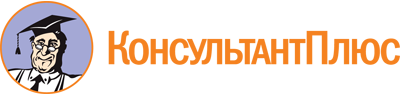 Приказ Минюста России от 02.07.2012 N 129
(ред. от 20.03.2020)
"Об утверждении Административного регламента Министерства юстиции Российской Федерации по предоставлению государственной услуги по внесению казачьих обществ в государственный реестр казачьих обществ в Российской Федерации"
(Зарегистрировано в Минюсте России 06.07.2012 N 24836)Документ предоставлен КонсультантПлюс

www.consultant.ru

Дата сохранения: 25.02.2022
 Список изменяющих документов(в ред. Приказов Минюста России от 11.12.2013 N 224,от 31.05.2016 N 123, от 06.07.2017 N 126, от 20.03.2020 N 51)Список изменяющих документов(в ред. Приказов Минюста России от 11.12.2013 N 224,от 31.05.2016 N 123, от 06.07.2017 N 126, от 20.03.2020 N 51)КонсультантПлюс: примечание.С 08.06.2021 книги учета исключены из Приказа Минюста России от 13.10.2011 N 355.Сведения об обязательствах по несению государственной или иной службы, принятых членами казачьего обществаСведения об обязательствах по несению государственной или иной службы, принятых членами казачьего обществаСведения об обязательствах по несению государственной или иной службы, принятых членами казачьего общества8.1Организация и ведение воинского учета членов казачьих обществОрганизация и ведение воинского учета членов казачьих обществ8.1Наименование органа, согласовавшего обязательства8.1Количество членов казачьего общества, принявших обязательства8.1Дата согласования обязательств8.2Организация военно-патриотического воспитания призывников, их подготовки к военной службеОрганизация военно-патриотического воспитания призывников, их подготовки к военной службе8.2Наименование органа, согласовавшего обязательства8.2Количество членов казачьего общества, принявших обязательства8.2Дата согласования обязательств8.3Организация вневойсковой подготовки членов казачьих обществ во время их пребывания в запасеОрганизация вневойсковой подготовки членов казачьих обществ во время их пребывания в запасе8.3Наименование органа, согласовавшего обязательства8.3Количество членов казачьего общества, принявших обязательства8.3Дата согласования обязательств8.4Предупреждение и ликвидация чрезвычайных ситуаций и ликвидация последствий стихийных бедствийПредупреждение и ликвидация чрезвычайных ситуаций и ликвидация последствий стихийных бедствий8.4Наименование органа, согласовавшего обязательства8.4Количество членов казачьего общества, принявших обязательства8.4Дата согласования обязательств8.5Гражданская и территориальная оборонаГражданская и территориальная оборона8.5Наименование органа, согласовавшего обязательства8.5Количество членов казачьего общества, принявших обязательства8.5Дата согласования обязательств8.6Осуществление природоохранных мероприятийОсуществление природоохранных мероприятий8.6Наименование органа, согласовавшего обязательства8.6Количество членов казачьего общества, принявших обязательства8.6Дата согласования обязательств8.7Охрана общественного порядкаОхрана общественного порядка8.7Наименование органа, согласовавшего обязательства8.7Количество членов казачьего общества, принявших обязательства8.7Дата согласования обязательств8.8Обеспечение экологической и пожарной безопасностиОбеспечение экологической и пожарной безопасности8.8Наименование органа, согласовавшего обязательства8.8Количество членов казачьего общества, принявших обязательства8.8Дата согласования обязательств8.9Защита государственной границы Российской ФедерацииЗащита государственной границы Российской Федерации8.9Наименование органа, согласовавшего обязательства8.9Количество членов казачьего общества, принявших обязательства8.9Дата согласования обязательств8.10Охрана объектов животного мираОхрана объектов животного мира8.10Наименование органа, согласовавшего обязательства8.10Количество членов казачьего общества, принявших обязательства8.10Дата согласования обязательств8.11Охрана лесовОхрана лесов8.11Наименование органа, согласовавшего обязательства8.11Количество членов казачьего общества, принявших обязательства8.11Дата согласования обязательств8.12Охрана объектов обеспечения жизнедеятельности населенияОхрана объектов обеспечения жизнедеятельности населения8.12Наименование органа, согласовавшего обязательства8.12Количество членов казачьего общества, принявших обязательства8.12Дата согласования обязательств8.13Охрана объектов, находящихся в государственной и муниципальной собственностиОхрана объектов, находящихся в государственной и муниципальной собственности8.13Наименование органа, согласовавшего обязательства8.13Количество членов казачьего общества, принявших обязательства8.13Дата согласования обязательств8.14Охрана объектов культурного наследияОхрана объектов культурного наследия8.14Наименование органа, согласовавшего обязательства8.14Количество членов казачьего общества, принявших обязательства8.14Дата согласования обязательствNНаименование документа (заполнить соответствующую(ие) строку(и))Документы представленыДокументы представленыДокументы представленыNНаименование документа (заполнить соответствующую(ие) строку(и))на бумажных носителяхна бумажных носителяхна электронных носителях (наименование файла)NНаименование документа (заполнить соответствующую(ие) строку(и))кол-во экземпляровкол-во листов в одном экземплярена электронных носителях (наименование файла)12345Должность федерального государственного гражданского служащего, принявшего документыФамилияИмяОтчествоNНаименование документа (заполнить соответствующую(ие) строку(и))Документы представленыДокументы представленыДокументы представленыNНаименование документа (заполнить соответствующую(ие) строку(и))на бумажных носителяхна бумажных носителяхна электронных носителях (наименование файла)NНаименование документа (заполнить соответствующую(ие) строку(и))кол-во экземпляровкол-во листов в одном экземплярена электронных носителях (наименование файла)12345Должность федерального государственного гражданского служащего, принявшего документыФамилияИмяОтчество